ПРАВИТЕЛЬСТВО РЕСПУБЛИКИ САХА (ЯКУТИЯ)ПОСТАНОВЛЕНИЕот 1 октября 2021 г. N 407ОБ ОРГАНИЗАЦИИ ОКАЗАНИЯ ГОСУДАРСТВЕННЫХ УСЛУГВ СОЦИАЛЬНОЙ СФЕРЕ В СООТВЕТСТВИИ С ФЕДЕРАЛЬНЫМ ЗАКОНОМОТ 13 ИЮЛЯ 2020 Г. N 189-ФЗ "О ГОСУДАРСТВЕННОМ(МУНИЦИПАЛЬНОМ) СОЦИАЛЬНОМ ЗАКАЗЕ НА ОКАЗАНИЕГОСУДАРСТВЕННЫХ (МУНИЦИПАЛЬНЫХ) УСЛУГ В СОЦИАЛЬНОЙ СФЕРЕ"В соответствии с Федеральным законом от 13 июля 2020 г. N 189-ФЗ "О государственном (муниципальном) социальном заказе на оказание государственных (муниципальных) услуг в социальной сфере", постановлением Правительства Российской Федерации от 13 октября 2020 г. N 1678 "Об утверждении общих требований к принятию решений органами государственной власти субъектов Российской Федерации (органами местного самоуправления) об организации оказания государственных (муниципальных) услуг в социальной сфере", распоряжением Правительства Российской Федерации от 7 октября 2020 г. N 2579-р "Об утверждении перечня субъектов Российской Федерации, в которых вступает в силу Федеральный закон "О государственном (муниципальном) социальном заказе на оказание государственных (муниципальных) услуг в социальной сфере" Правительство Республики Саха (Якутия) постановляет:1. Организовать оказание государственных услуг в социальной сфере на территории Республики Саха (Якутия) в соответствии с положениями Федерального закона от 13 июля 2020 г. N 189-ФЗ "О государственном (муниципальном) социальном заказе на оказание государственных (муниципальных) услуг в социальной сфере" (далее - Федеральный закон) и Соглашения о сотрудничестве в сфере апробации механизмов организации оказания государственных (муниципальных) услуг в социальной сфере в соответствии с Федеральным законом "О государственном (муниципальном) социальном заказе на оказание государственных (муниципальных) услуг в социальной сфере" от 1 сентября 2021 г. N 2021-00034, заключенного между Правительством Республики Саха (Якутия) и Министерством финансов Российской Федерации.Апробацию предусмотренных статьей 9 Федерального закона способов отбора исполнителей государственных услуг в социальной сфере осуществляет Министерство труда и социального развития Республики Саха (Якутия).2. Утвердить Перечень государственных услуг в социальной сфере, включенных в республиканские социальные заказы, по которым исполнителей планируется определять путем отбора исполнителей услуг, согласно приложению N 1 к настоящему постановлению.3. Отбор исполнителей государственных услуг в социальной сфере в целях исполнения государственного социального заказа на оказание государственных услуг в социальной сфере, установленных пунктом 2 настоящего постановления, осуществляется начиная с 1 января 2022 года.4. Утвердить План апробации механизмов организации оказания государственных услуг в социальной сфере в Республике Саха (Якутия) согласно приложению N 2 к настоящему постановлению.5. Утвердить Показатели эффективности реализации мероприятий, проводимых в рамках апробации механизмов организации оказания государственных услуг по предоставлению социальных услуг в форме социального обслуживания на дому, показатели эффективности реализации мероприятий, проводимых в рамках апробации механизмов организации оказания государственных услуг по предоставлению социальных услуг в полустационарной форме социального обслуживания, показатели эффективности реализации мероприятий, проводимых в рамках апробации механизмов организации оказания государственных услуг по предоставлению социальных услуг в форме организации профессионального обучения и дополнительного профессионального образования безработных граждан, включая обучение в другой местности согласно приложению N 3 к настоящему постановлению.(в ред. постановления Правительства РС(Я) от 05.10.2022 N 605)6. Утвердить Положение о рабочей группе по организации оказания государственных услуг в социальной сфере в Республике Саха (Якутия) согласно приложению N 4 к настоящему постановлению.7. Утвердить состав рабочей группы по организации оказания государственных услуг в социальной сфере в Республике Саха (Якутия) согласно приложению N 5 к настоящему постановлению.8. Утвердить Порядок информационного обеспечения организации оказания государственных услуг в социальной сфере в Республике Саха (Якутия) согласно приложению N 6 к настоящему постановлению.9. Положения статьи 8 Федерального закона применяются на территории Республики Саха (Якутия) с 1 января 2023 года.10. Обмен документами между исполнительными органами государственной власти Республики Саха (Якутия), потребителями услуг, исполнителями услуг, участниками отбора исполнителей услуг, иными юридическими и физическими лицами до 1 января 2023 года осуществляется на бумажном носителе.11. Контроль исполнения настоящего постановления возложить на заместителя Председателя Правительства Республики Саха (Якутия) Балабкину О.В.12. Опубликовать настоящее постановление в официальных средствах массовой информации.Председатель ПравительстваРеспублики Саха (Якутия)А.ТАРАСЕНКОПриложение N 1Утвержденпостановлением ПравительстваРеспублики Саха (Якутия)от 1 октября 2021 г. N 407ПЕРЕЧЕНЬГОСУДАРСТВЕННЫХ УСЛУГ В СОЦИАЛЬНОЙ СФЕРЕ, ВКЛЮЧЕННЫХВ РЕСПУБЛИКАНСКИЕ СОЦИАЛЬНЫЕ ЗАКАЗЫ, ПО КОТОРЫМ ИСПОЛНИТЕЛЕЙПЛАНИРУЕТСЯ ОПРЕДЕЛЯТЬ ПУТЕМ ОТБОРА ИСПОЛНИТЕЛЕЙ УСЛУГ1. Предоставление социального обслуживания в форме на дому:880000О.99.0.АЭ26АА00000 (бесплатно);880000О.99.0.АЭ22АА00000 (платно);880000О.99.0.АЭ26АА04000 (бесплатно);880000О.99.0.АЭ22АА04000 (платно);880000О.99.0.АЭ26АА01000 (бесплатно);880000О.99.0.АЭ22АА01000 (платно);880000О.99.0.АЭ26АА08000 (бесплатно);880000О.99.0.АЭ22АА08000 (платно).2. Предоставление социального обслуживания в полустационарной форме:870000О.99.0.АЭ25АА01000 (бесплатно);870000О.99.0.АЭ21АА01000 (платно).3. Организация профессионального обучения и дополнительного профессионального образования безработных граждан, включая обучение в другой местности:853000О.99.0.АЭ31АА00007 (бесплатно).Приложение N 2Утвержденпостановлением ПравительстваРеспублики Саха (Якутия)от 1 октября 2021 г. N 407ПЛАНАПРОБАЦИИ МЕХАНИЗМОВ ОРГАНИЗАЦИИ ОКАЗАНИЯ ГОСУДАРСТВЕННЫХУСЛУГ В СОЦИАЛЬНОЙ СФЕРЕ В РЕСПУБЛИКЕ САХА (ЯКУТИЯ)Приложение N 3Утвержденыпостановлением ПравительстваРеспублики Саха (Якутия)от 1 октября 2021 г. N 407ПОКАЗАТЕЛИэффективности реализации мероприятий, проводимых в рамкахапробации механизмов организации оказания государственнойуслуги по предоставлению социальных услуг в формесоциального обслуживания на дому (880000О.99.0.АЭ26АА00000;категория получателей - гражданин, полностью утратившийспособность либо возможность осуществлять самообслуживание,самостоятельно передвигаться, обеспечивать основныежизненные потребности в силу заболевания, травмы,возраста или наличия инвалидности (бесплатно)ПОКАЗАТЕЛИэффективности реализации мероприятий, проводимых в рамкахапробации механизмов организации оказания государственнойуслуги по предоставлению социальных услуг в формесоциального обслуживания на дому (880000О.99.0.АЭ22АА00000;категория получателей - гражданин, полностью утратившийспособность либо возможность осуществлять самообслуживание,самостоятельно передвигаться, обеспечивать основныежизненные потребности в силу заболевания, травмы,возраста или наличия инвалидности (платно)ПОКАЗАТЕЛИэффективности реализации мероприятий, проводимых в рамкахапробации механизмов организации оказания государственнойуслуги по предоставлению социальных услуг в формесоциального обслуживания на дому (880000О.99.0.АЭ26АА04000;категория получателей - гражданин при наличии в семьеинвалида или инвалидов, в том числе ребенка-инвалидаили детей-инвалидов, нуждающихся в постоянномпостороннем уходе (бесплатно)ПОКАЗАТЕЛИэффективности реализации мероприятий, проводимых в рамкахапробации механизмов организации оказания государственнойуслуги по предоставлению социальных услуг в формесоциального обслуживания на дому (880000О.99.0.АЭ22АА04000;категория получателей - гражданин при наличии в семьеинвалида или инвалидов, в том числе ребенка-инвалидаили детей-инвалидов, нуждающихся в постоянномпостороннем уходе (платно)ПОКАЗАТЕЛИэффективности реализации мероприятий, проводимых в рамкахапробации механизмов организации оказания государственнойуслуги по предоставлению социальных услуг в формесоциального обслуживания на дому (880000О.99.0.АЭ26АА01000;категория получателей - гражданин, частично утратившийспособность либо возможности осуществлять самообслуживание,самостоятельно передвигаться, обеспечивать основныежизненные потребности в силу заболевания, травмы,возраста или наличия инвалидности (бесплатно)ПОКАЗАТЕЛИэффективности реализации мероприятий, проводимых в рамкахапробации механизмов организации оказания государственнойуслуги по предоставлению социальных услуг в формесоциального обслуживания на дому (880000О.99.0.АЭ22АА01000;категория получателей - гражданин, частично утратившийспособность либо возможности осуществлять самообслуживание,самостоятельно передвигаться, обеспечивать основныежизненные потребности в силу заболевания, травмы,возраста или наличия инвалидности (платно)ПОКАЗАТЕЛИэффективности реализации мероприятий, проводимых в рамкахапробации механизмов организации оказания государственнойуслуги по предоставлению социальных услуг в формесоциального обслуживания на дому (880000О.99.0.АЭ26АА08000;категория получателей - гражданин при наличии иныхобстоятельств, которые нормативными правовыми актамисубъектов Российской Федерации признаны ухудшающимиили способны ухудшить условия егожизнедеятельности (бесплатно)ПОКАЗАТЕЛИэффективности реализации мероприятий, проводимых в рамкахапробации механизмов организации оказания государственнойуслуги по предоставлению социальных услуг в формесоциального обслуживания на дому (880000О.99.0.АЭ22АА08000;категория получателей - гражданин при наличии иныхобстоятельств, которые нормативными правовыми актамисубъектов Российской Федерации признаны ухудшающимиили способны ухудшить условия его жизнедеятельности (платно)ПОКАЗАТЕЛИэффективности реализации мероприятий, проводимых в рамкахапробации механизмов организации оказания государственнойуслуги по предоставлению социальных услуг в полустационарнойформе социального обслуживания (870000О.99.0.АЭ25АА01000;категория получателей - гражданин, частично утратившийспособность либо возможности осуществлять самообслуживание,самостоятельно передвигаться, обеспечивать основныежизненные потребности в силу заболевания, травмы,возраста или наличия инвалидности (бесплатно)ПОКАЗАТЕЛИэффективности реализации мероприятий, проводимых в рамкахапробации механизмов организации оказания государственнойуслуги по предоставлению социальных услуг в полустационарнойформе социального обслуживания (870000О.99.0.АЭ21АА01000;категория получателей - гражданин, частично утратившийспособность либо возможности осуществлять самообслуживание,самостоятельно передвигаться, обеспечивать основныежизненные потребности в силу заболевания, травмы,возраста или наличия инвалидности (платно)ПОКАЗАТЕЛИэффективности реализации мероприятий, проводимых в рамкахапробации механизмов организации оказания государственныхуслуг по предоставлению социальных услуг в формеорганизации профессионального обучения и дополнительногопрофессионального образования безработных граждан,включая обучение в другой местности(853000О.99.0.АЭ31АА00007 (бесплатно)Приложение N 4Утвержденопостановлением ПравительстваРеспублики Саха (Якутия)от 1 октября 2021 г. N 407ПОЛОЖЕНИЕО РАБОЧЕЙ ГРУППЕ ПО ОРГАНИЗАЦИИ ОКАЗАНИЯ ГОСУДАРСТВЕННЫХУСЛУГ В СОЦИАЛЬНОЙ СФЕРЕ В РЕСПУБЛИКЕ САХА (ЯКУТИЯ)1. Общие положения1.1. Настоящее Положение определяет основные задачи, функции и порядок деятельности рабочей группы по организации оказания государственных услуг в социальной сфере в Республике Саха (Якутия) (далее - рабочая группа).1.2. Рабочая группа образована в целях обеспечения взаимодействия исполнительных органов государственной власти Республики Саха (Якутия) для оперативного рассмотрения вопросов межведомственного взаимодействия по организации оказания государственных услуг в социальной сфере в Республике Саха (Якутия) в соответствии с Федеральным законом от 13 июля 2020 г. N 189-ФЗ "О государственном (муниципальном) социальном заказе на оказание государственных (муниципальных) услуг в социальной сфере" (далее - Федеральный закон), и проведению апробации механизмов организации оказания государственных услуг в социальной сфере, предусмотренных Федеральным законом.1.3. Рабочая группа в своей деятельности руководствуется действующим законодательством Российской Федерации, законодательством Республики Саха (Якутия), а также настоящим Положением.2. Задачи, функции и права рабочей группы2.1. Задачами рабочей группы являются:1) подготовка предложений:а) по формированию и утверждению государственного социального заказа в Республике Саха (Якутия) по государственным услугам, соответствующим направлениям деятельности, определенным частью 2 статьи 28 Федерального закона;б) по реализации мероприятий, необходимых для апробации предусмотренных Федеральным законом механизмов организации оказания государственной услуги по предоставлению социальных услуг в форме социального обслуживания на дому, предоставлению социальных услуг в полустационарной форме социального обслуживания;в) по использованию государственных информационных систем Республики Саха (Якутия) при формировании и исполнении государственного социального заказа;2) осуществление иных задач, направленных на достижение цели создания рабочей группы, указанной в пункте 1.2 настоящего Положения.2.2. Основными функциями рабочей группы являются:1) рассмотрение предложений членов рабочей группы по организации оказания государственных услуг в социальной сфере в соответствии с Федеральным законом и проведению апробации механизмов организации оказания государственных услуг в социальной сфере, предусмотренных Федеральным законом;2) определение должностных лиц из числа членов рабочей группы, ответственных за контроль своевременного представления информации Министерству финансов Российской Федерации в целях реализации мероприятий плана апробации механизмов организации оказания государственных услуг в социальной сфере в Республике Саха (Якутия) (далее - план апробации);3) определение должностных лиц из числа членов рабочей группы, осуществляющих координацию и методологическое сопровождение реализации мероприятий плана апробации;4) координация реализации мероприятий плана апробации;5) формирование и определение организационных, методических и технологических мероприятий необходимых для реализации плана апробации;6) проведение текущего мониторинга и контроля хода реализации плана апробации.2.3. При осуществлении своей деятельности рабочая группа вправе:1) рассматривать на своих заседаниях вопросы, относящиеся к ее компетенции;2) взаимодействовать и приглашать на заседания рабочей группы представителей федеральных органов государственной власти, органов государственной власти субъектов Российской Федерации по вопросам, рассматриваемым на заседании рабочей группы либо относящимся к компетенции рабочей группы;3) рассматривать проекты нормативных правовых актов и иных документов, связанных с реализацией плана апробации.3. Полномочия рабочей группы3. Для решения задач и функций, указанных в разделе 2 настоящего Положения, рабочая группа обладает следующими полномочиями:1) рассматривать на заседаниях рабочей группы вопросы, относящиеся к компетенции рабочей группы;2) запрашивать у органов государственной власти и организаций информацию по вопросам, относящимся к компетенции рабочей группы;3) рассматривать представляемые органами государственной власти и организациями информацию, документы и материалы в соответствии с задачами и функциями рабочей группы;4) привлекать на общественных началах специалистов, экспертов, представителей экспертных, научных, общественных и иных организаций;5) разрабатывать предложения и рекомендации для исполнительных органов государственной власти Республики Саха (Якутия) в соответствии со своей компетенцией.4. Организация деятельности рабочей группы4.1. Состав рабочей группы утверждается Правительством Республики Саха (Якутия).К участию в заседаниях рабочей группы могут привлекаться руководители и иные должностные лица исполнительной органов государственной власти Республики Саха (Якутия) и подведомственных им учреждений.4.2. Рабочую группу возглавляет руководитель. Руководитель рабочей группы имеет заместителя. В период отсутствия руководителя его обязанности исполняет заместитель руководителя по поручению руководителя рабочей группы.4.3. Руководитель рабочей группы осуществляет следующие функции:1) организует и руководит деятельностью рабочей группы;2) планирует деятельность рабочей группы;3) определяет и утверждает повестку дня для обсуждения на очередном заседании рабочей группы;4) определяет должностных лиц исполнительных органов государственной власти Республики Саха (Якутия), ответственных за координацию и контроль своевременного предоставления информации Министерству финансов Российской Федерации, а также осуществляющих координацию и методологическое сопровождение плана апробации;5) созывает и ведет заседания рабочей группы.4.4. Заседания рабочей группы проводятся по мере необходимости.По поручению руководителя заседание рабочей группы может быть проведено в дистанционной форме с использованием систем видео-конференц-связи.4.5. Заседание рабочей группы считается правомочным, если на нем присутствует не менее половины членов рабочей группы.4.6. Утратил силу. - Постановление Правительства РС(Я) от 24.02.2022 N 96.4.7. Решение рабочей группы оформляется протоколом заседания рабочей группы (далее - протокол), который подписывается руководителем или заместителем руководителя рабочей группы, исполняющим обязанности руководителя рабочей группы.Копии протоколов направляются всем членам рабочей группы секретарем, назначенным руководителем рабочей группы.4.8. Документационное обеспечение деятельности рабочей группы осуществляется членом рабочей группы, назначенным руководителем рабочей группы.4.9. Решение о создании рабочих подгрупп для проработки отдельных вопросов, сроках, на которые создаются рабочие подгруппы, а также численность и составы рабочих подгрупп утверждаются протоколом о создании соответствующей рабочей подгруппы, подписанным руководителем рабочей группы.4.10. Рабочая группа ежегодно не позднее 1 марта представляет отчет о своей деятельности за предшествующий календарный год в Министерство финансов Российской Федерации.4.11. Сведения о деятельности рабочей группы являются открытыми и общедоступными. Информация о деятельности рабочей группы размещается на Официальном информационном портале Республики Саха (Якутия) в сети Интернет (https://www.sakha.gov.ru/).4.12. Организационно-техническое и информационное обеспечение деятельности рабочей группы осуществляется членом рабочей группы, назначенным руководителем рабочей группы.Приложение N 5Утвержденпостановлением ПравительстваРеспублики Саха (Якутия)от 1 октября 2021 г. N 407СОСТАВРАБОЧЕЙ ГРУППЫ ПО ОРГАНИЗАЦИИ ОКАЗАНИЯ ГОСУДАРСТВЕННЫХ УСЛУГВ СОЦИАЛЬНОЙ СФЕРЕ В РЕСПУБЛИКЕ САХА (ЯКУТИЯ)Приложение N 6Утвержденпостановлением ПравительстваРеспублики Саха (Якутия)от 1 октября 2021 г. N 407ПОРЯДОКИНФОРМАЦИОННОГО ОБЕСПЕЧЕНИЯ ОРГАНИЗАЦИИ ОКАЗАНИЯГОСУДАРСТВЕННЫХ УСЛУГ В СОЦИАЛЬНОЙ СФЕРЕВ РЕСПУБЛИКЕ САХА (ЯКУТИЯ)1. В целях установления порядка информационного обеспечения организации оказания государственной услуги определить:1) перечень документов, обмен которыми осуществляется между министерством, потребителями государственных услуг в социальной сфере, исполнителями государственных услуг в социальной сфере, участниками отбора исполнителей государственных услуг в социальной сфере, иными юридическими и физическими лицами:заявление поставщика социальных услуг на включение в реестр поставщиков социальных услуг;заявление получателя социальных услуг или его законного представителя поставщику социальных услуг;индивидуальная программа предоставления социальных услуг;договор предоставления социальных услуг, заключаемый между поставщиком социальных услуг и получателем социальных услуг или его законным представителем;государственный социальный заказ на оказание государственных услуг в социальной сфере;отчет об исполнении государственного социального заказа на оказание государственных услуг в социальной сфере;2) государственные информационные системы Республики Саха (Якутия), используемые в целях организации оказания государственных услуг в социальной сфере:государственная информационная система "Портал государственных услуг (функций) Республики Саха (Якутия)" (далее - РПГУ);государственная информационная система Автоматизированная система "Адресная социальная помощь" (далее - АС "АСП");3) перечень информации и документов, формируемых с использованием АС "АСП":регистр получателей социальных услуг;реестр индивидуальных программ предоставления социальных услуг;реестр поставщиков социальных услуг.2. Заявление на включение в реестр поставщиков социальных услуг в электронной форме направляется в соответствующие государственные информационные системы Республики Саха (Якутия), используемые в целях организации оказания государственных услуг в социальной сфере посредством РПГУ в установленном порядке.3. Положения статьи 8 Федерального закона от 13 июля 2020 г. N 189-ФЗ "О государственном (муниципальном) социальном заказе на оказание государственных (муниципальных) услуг в социальной сфере" применяются на территории Республики Саха (Якутия) с 1 января 2023 года.Обмен документами между исполнительными органами государственной власти Республики Саха (Якутия), потребителями услуг, исполнителями услуг, участниками отбора исполнителей услуг, иными юридическими и физическими лицами до 1 января 2023 года осуществляется на бумажном носителе.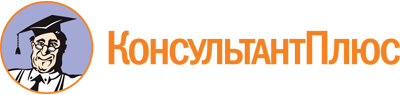 Постановление Правительства РС(Я) от 01.10.2021 N 407
(ред. от 14.03.2023)
"Об организации оказания государственных услуг в социальной сфере в соответствии с Федеральным законом от 13 июля 2020 г. N 189-ФЗ "О государственном (муниципальном) социальном заказе на оказание государственных (муниципальных) услуг в социальной сфере"
(вместе с "Перечнем государственных услуг в социальной сфере, включенных в республиканские социальные заказы, по которым исполнителей планируется определять путем отбора исполнителей услуг", "Планом апробации механизмов организации оказания государственных услуг в социальной сфере в Республике Саха (Якутия)", "Положением о рабочей группе по организации оказания государственных услуг в социальной сфере в Республике Саха (Якутия)", "Порядком информационного обеспечения организации оказания государственных услуг в социальной сфере в Республике Саха (Якутия)")Документ предоставлен КонсультантПлюс

www.consultant.ru

Дата сохранения: 20.06.2023
 Список изменяющих документов(в ред. постановлений Правительства РС(Я)от 24.02.2022 N 96, от 05.10.2022 N 605, от 14.03.2023 N 96)Список изменяющих документов(в ред. постановления Правительства РС(Я) от 14.03.2023 N 96)Список изменяющих документов(в ред. постановления Правительства РС(Я) от 05.10.2022 N 605)N п/пЭтап апробацииМероприятиеСрок исполненияРезультатОтветственные исполнители1Проведение организационных мероприятий, необходимых для реализации положений Федерального закона от 13 июля 2020 г. N 189-ФЗ "О государственном (муниципальном) социальном заказе на оказание государственных (муниципальных) услуг в социальной сфере" (далее - Федеральный закон) по размещению на едином портале бюджетной системы Российской Федерации1.1. Организация размещения информации и документов, формирование которых предусмотрено Федеральным законом, на едином портале бюджетной системы Российской Федерации в информационно-телекоммуникационной сети Интернет в соответствии с бюджетным законодательством Российской Федерации (далее - Единый портал бюджетной системы)ПостоянноРазмещение информации и документов на Едином портале бюджетной системыМинистерство труда и социального развития Республики Саха (Якутия),Министерство финансов Республики Саха (Якутия), Министерство здравоохранения Республики Саха (Якутия),Государственный комитет Республики Саха (Якутия) по занятости населения (при условии установления такого порядка предоставления государственных услуг в области содействия занятости населения в федеральных стандартах предоставления государственных услуг и государственных функций в области содействия занятости населения),Министерство предпринимательства, торговли и туризма Республики Саха (Якутия),Министерство по физической культуре и спорту Республики Саха (Якутия),Управление Федерального казначейства по Республике Саха (Якутия) (по согласованию)1Проведение организационных мероприятий, необходимых для реализации положений Федерального закона от 13 июля 2020 г. N 189-ФЗ "О государственном (муниципальном) социальном заказе на оказание государственных (муниципальных) услуг в социальной сфере" (далее - Федеральный закон) по размещению на едином портале бюджетной системы Российской Федерации1.2. Определение информационной системы для обеспечения заключения соглашений в электронной форме с исполнителями государственных услуг в социальной сфере:1) о предоставлении субсидии на выполнение государственного задания;2) о финансовом обеспечении (возмещении) затрат, связанных с оказанием услуг по социальному сертификатуI квартал 2023 годаЗаключение соглашения с исполнителями услуг в электронной форме обеспеченоМинистерство труда и социального развития Республики Саха (Якутия),Министерство финансов Республики Саха (Якутия),Министерство инноваций, цифрового развития и инфокоммуникационных технологий Республики Саха (Якутия)1Проведение организационных мероприятий, необходимых для реализации положений Федерального закона от 13 июля 2020 г. N 189-ФЗ "О государственном (муниципальном) социальном заказе на оказание государственных (муниципальных) услуг в социальной сфере" (далее - Федеральный закон) по размещению на едином портале бюджетной системы Российской Федерации3) о финансовом обеспечении (возмещении) затрат, связанных с оказанием государственных услуг в социальной сфере, по результатамконкурса1 квартал2023 годаЗаключениесоглашения с исполнителямиуслуг в электроннойформе обеспеченоГосударственный комитет Республики Саха (Якутия) по занятости населения, Министерство финансов Республики Саха (Якутия), Министерство инноваций, цифрового развития и инфокоммуникационных технологий Республики Саха (Якутия)(пп. 3 введен постановлением Правительства РС(Я) от 05.10.2022 N 605)(пп. 3 введен постановлением Правительства РС(Я) от 05.10.2022 N 605)(пп. 3 введен постановлением Правительства РС(Я) от 05.10.2022 N 605)(пп. 3 введен постановлением Правительства РС(Я) от 05.10.2022 N 605)(пп. 3 введен постановлением Правительства РС(Я) от 05.10.2022 N 605)(пп. 3 введен постановлением Правительства РС(Я) от 05.10.2022 N 605)2Нормативное правовое обеспечение2.1. Разработка проекта постановления Правительства Республики Саха (Якутия) "Об утверждении порядка формирования государственных социальных заказов на оказание государственных услуг в социальной сфере, отнесенных к полномочиям исполнительных органов государственной власти Республики Саха (Якутия), о форме и сроках формирования отчета об их исполнении"31 декабря 2021 годаАкт утвержденМинистерство труда и социального развития Республики Саха (Якутия), Министерство финансов Республики Саха (Якутия)2Нормативное правовое обеспечение2.2. Разработка проекта постановления Правительства Республики Саха (Якутия) "Об утверждении порядка предоставления субсидии из государственного бюджета Республики Саха (Якутия) юридическим лицам, индивидуальным предпринимателям, а также физическим лицам, на оплату соглашений, связанных с оказанием государственных услуг в социальной сфере в соответствии с социальным сертификатом на получение государственной услуги в социальной сфере"31 декабря 2021 годаАкт утвержденМинистерство труда и социального развития Республики Саха (Якутия), Министерство финансов Республики Саха (Якутия)2Нормативное правовое обеспечение2.3. Разработка проекта постановления Правительства Республики Саха (Якутия) "Об утверждении порядка заключения в электронной форме соглашения, заключаемого по результатам отбора исполнителя государственных услуг в социальной сфере в целях исполнения государственного социального заказа на оказание государственных услуг в социальной сфере, утвержденного органом государственной власти Республики Саха (Якутия)"31 декабря 2021 годаАкт утвержденМинистерство труда и социального развития Республики Саха (Якутия), Министерство финансов Республики Саха (Якутия), Министерство инноваций, цифрового развития и инфокоммуникационных технологий Республики Саха (Якутия)2Нормативное правовое обеспечение2.4. Разработка проекта постановления Правительства Республики Саха (Якутия) "Об иных условиях, включаемых в договор, заключаемый исполнителем услуг с потребителем услуг в целях оказания государственных услуг в социальной сфере, отнесенных к полномочиям органов государственной власти Республики Саха (Якутия)"31 декабря 2021 годаАкт утвержденМинистерство труда и социального развития Республики Саха (Якутия)2Нормативное правовое обеспечение2.5. Разработка проекта постановления Правительства Республики Саха (Якутия) "Об утверждении порядка формирования социального сертификата на получение государственной услуги в социальной сфере в электронном виде"31 декабря 2021 годаАкт утвержденМинистерство труда и социального развития Республики Саха (Якутия), Министерство инноваций, цифрового развития и инфокоммуникационных технологий Республики Саха (Якутия)2Нормативное правовое обеспечение2.6. Разработка проекта постановления Правительства Республики Саха (Якутия) "О формировании государственного социального заказа при организации профессионального обучения и дополнительногопрофессионального образования безработных граждан, включая обучение в другой местности"31 декабря 2022 годаАкт утвержденГосударственный комитет Республики Саха (Якутия) по занятости населения,Министерство финансов Республики Саха (Якутия)(пп. 2.6 введен постановлением Правительства РС(Я) от 05.10.2022 N 605)(пп. 2.6 введен постановлением Правительства РС(Я) от 05.10.2022 N 605)(пп. 2.6 введен постановлением Правительства РС(Я) от 05.10.2022 N 605)(пп. 2.6 введен постановлением Правительства РС(Я) от 05.10.2022 N 605)(пп. 2.6 введен постановлением Правительства РС(Я) от 05.10.2022 N 605)(пп. 2.6 введен постановлением Правительства РС(Я) от 05.10.2022 N 605)3Коммуникационная поддержка3.1. Организация и проведение семинара-совещания с потенциальными исполнителями услугЕжегодно, не позднее 1 мартаСеминар-совещание проведенМинистерство труда и социального развития Республики Саха (Якутия),Государственный комитет Республики Саха (Якутия) по занятости населения(в ред. постановления Правительства РС(Я) от 05.10.2022 N 605)(в ред. постановления Правительства РС(Я) от 05.10.2022 N 605)(в ред. постановления Правительства РС(Я) от 05.10.2022 N 605)(в ред. постановления Правительства РС(Я) от 05.10.2022 N 605)(в ред. постановления Правительства РС(Я) от 05.10.2022 N 605)(в ред. постановления Правительства РС(Я) от 05.10.2022 N 605)3.2. Подготовка материалов и проведение разъяснительной кампании (взаимодействие со средствами массовой информации) о реализации апробации механизмов организации оказания государственных услуг в социальной сфере (далее - апробация)Ежегодно, не позднее 1 мартаМатериалы подготовленыМинистерство труда и социального развития Республики Саха (Якутия),Секретариат заместителя Председателя Правительства Республики Саха (Якутия) Балабкиной О.В.,Государственный комитет Республики Саха (Якутия) по занятости населения(в ред. постановления Правительства РС(Я) от 05.10.2022 N 605)(в ред. постановления Правительства РС(Я) от 05.10.2022 N 605)(в ред. постановления Правительства РС(Я) от 05.10.2022 N 605)(в ред. постановления Правительства РС(Я) от 05.10.2022 N 605)(в ред. постановления Правительства РС(Я) от 05.10.2022 N 605)(в ред. постановления Правительства РС(Я) от 05.10.2022 N 605)3.3. Проведение консультаций, семинаров, совещаний с заинтересованными сторонами (в том числе потребителями услуг, представителями негосударственных организаций и некоммерческих организаций, должностными лицами и персоналом, работающим непосредственно с потребителями услуг), вовлекаемыми к участию в апробацииЕжегодно, не позднее 31 мартаКонсультации проведеныМинистерство труда и социального развития Республики Саха (Якутия),Государственный комитет Республики Саха (Якутия) по занятости населения(в ред. постановления Правительства РС(Я) от 05.10.2022 N 605)(в ред. постановления Правительства РС(Я) от 05.10.2022 N 605)(в ред. постановления Правительства РС(Я) от 05.10.2022 N 605)(в ред. постановления Правительства РС(Я) от 05.10.2022 N 605)(в ред. постановления Правительства РС(Я) от 05.10.2022 N 605)(в ред. постановления Правительства РС(Я) от 05.10.2022 N 605)3.4. Подготовка плана мероприятий исполнительных органов государственной власти Республики Саха (Якутия) по освещению в средствах массовой информации реализации Федерального законаЕжегодно, не позднее 1 февраляПлан мероприятий утвержденМинистерство труда и социального развития Республики Саха (Якутия),Государственный комитет Республики Саха (Якутия) по занятости населения(в ред. постановления Правительства РС(Я) от 05.10.2022 N 605)(в ред. постановления Правительства РС(Я) от 05.10.2022 N 605)(в ред. постановления Правительства РС(Я) от 05.10.2022 N 605)(в ред. постановления Правительства РС(Я) от 05.10.2022 N 605)(в ред. постановления Правительства РС(Я) от 05.10.2022 N 605)(в ред. постановления Правительства РС(Я) от 05.10.2022 N 605)3.5. Организация интеграции государственной информационной системы Автоматизированная система "Адресная социальная помощь" с государственной информационной системой "Портал государственных услуг (функций) Республики Саха (Якутия)" (с разработкой формы заявления на включение в реестр поставщиков социальных услуг в электронной форме)IV квартал 2022 годаНаправление заявления на включение в реестр поставщиков социальных услуг в электронной форме обеспеченоМинистерство труда и социального развития Республики Саха (Якутия), Министерство инноваций, цифрового развития и инфокоммуникационных технологий Республики Саха (Якутия)4Решение о государственных услугах, исполнители которых будут определены по результатам отбора исполнителей услуг, и выбор способа отбора исполнителей услуг4.1. Формирование, утверждение и размещение государственных социальных заказов на 2022 год31 декабря 2021 годаГосударственные социальные заказы утверждены и размещеныМинистерство труда и социального развития Республики Саха (Якутия),Министерство здравоохранения Республики Саха (Якутия),Государственный комитет Республики Саха (Якутия) по занятости населения, Министерство предпринимательства, торговлии туризма Республики Саха (Якутия), Министерство по физической культуре и спорту Республики Саха (Якутия)4Решение о государственных услугах, исполнители которых будут определены по результатам отбора исполнителей услуг, и выбор способа отбора исполнителей услуг4.2. Формирование, утверждение и размещение государственных социальных заказов на 2023 год31 декабря 2022 годаГосударственные социальные заказы утверждены и размещеныМинистерство труда и социального развития Республики Саха (Якутия),Министерство здравоохранения Республики Саха (Якутия),Государственный комитет Республики Саха (Якутия) по занятости населения, Министерство предпринимательства, торговлии туризма Республики Саха (Якутия), Министерство по физической культуре и спорту Республики Саха (Якутия)4Решение о государственных услугах, исполнители которых будут определены по результатам отбора исполнителей услуг, и выбор способа отбора исполнителей услуг4.3. Формирование, утверждение и размещение государственных социальных заказов на 2024 год31 декабря 2023 годаГосударственные социальные заказы утверждены и размещеныМинистерство труда и социального развития Республики Саха (Якутия),Министерство здравоохранения Республики Саха (Якутия),Государственный комитет Республики Саха (Якутия) по занятости населения, Министерство предпринимательства, торговлии туризма Республики Саха (Якутия), Министерство по физической культуре и спорту Республики Саха (Якутия)5Отбор исполнителей услуг (в случае выбора способа отбора исполнителей услуг)5.1. Проведение отбора исполнителей следующих государственных услуг в социальной сфере:Отбор проведенМинистерство труда и социального развития Республики Саха (Якутия)5Отбор исполнителей услуг (в случае выбора способа отбора исполнителей услуг)предоставление социальных услуг в форме социального обслуживания на домуЕжегодно, в течение I кварталаОтбор проведенМинистерство труда и социального развития Республики Саха (Якутия)5Отбор исполнителей услуг (в случае выбора способа отбора исполнителей услуг)предоставление социальных услуг в полустационарной форме социального обслуживанияЕжегодно, в течение I кварталаОтбор проведенМинистерство труда и социального развития Республики Саха (Якутия)5Отбор исполнителей услуг (в случае выбора способа отбора исполнителей услуг)предоставление социальных услуг в форме организации профессионального обучения и дополнительного профессионального образования безработных граждан, включая обучение в другой местностиЕжегодно, в течение I кварталаОтбор проведенГосударственный комитетРеспублики Саха (Якутия) по занятости населения(введено постановлением Правительства РС(Я) от 05.10.2022 N 605)(введено постановлением Правительства РС(Я) от 05.10.2022 N 605)(введено постановлением Правительства РС(Я) от 05.10.2022 N 605)(введено постановлением Правительства РС(Я) от 05.10.2022 N 605)(введено постановлением Правительства РС(Я) от 05.10.2022 N 605)(введено постановлением Правительства РС(Я) от 05.10.2022 N 605)5.2. Заключение соглашений по результатам отбора исполнителей государственных услуг в социальной сфере в целях исполнения государственных социальных заказов на оказание следующих государственных услуг в социальной сфере:Соглашения заключеныМинистерство труда и социального развития Республики Саха (Якутия)(в ред. постановления Правительства РС(Я) от 05.10.2022 N 605)(в ред. постановления Правительства РС(Я) от 05.10.2022 N 605)(в ред. постановления Правительства РС(Я) от 05.10.2022 N 605)(в ред. постановления Правительства РС(Я) от 05.10.2022 N 605)(в ред. постановления Правительства РС(Я) от 05.10.2022 N 605)(в ред. постановления Правительства РС(Я) от 05.10.2022 N 605)предоставление социальных услуг в форме социального обслуживания на домуЕжегодно, до конца I кварталапредоставление социальных услуг в полустационарной форме социального обслуживанияЕжегодно, до конца I кварталапредоставление социальных услуг в форме организации профессионального обучения и дополнительного профессионального образования безработных граждан, включая обучение в другой местностиЕжегодно, до конца I кварталаГосударственный комитетРеспублики Саха (Якутия) по занятости населения(введено постановлением Правительства РС(Я) от 05.10.2022 N 605)(введено постановлением Правительства РС(Я) от 05.10.2022 N 605)(введено постановлением Правительства РС(Я) от 05.10.2022 N 605)(введено постановлением Правительства РС(Я) от 05.10.2022 N 605)(введено постановлением Правительства РС(Я) от 05.10.2022 N 605)(введено постановлением Правительства РС(Я) от 05.10.2022 N 605)6Система мониторинга и оценки результатов оказания государственных услуг6.1. Организация конференции по вопросам системы мониторинга и оценки результатов оказания государственных услугIV квартал 2023 годаКонференция проведенаМинистерство труда и социального развития Республики Саха (Якутия),Министерство финансов Республики Саха (Якутия),Государственный комитет Республики Саха (Якутия) по занятости населения(в ред. постановления Правительства РС(Я) от 05.10.2022 N 605)(в ред. постановления Правительства РС(Я) от 05.10.2022 N 605)(в ред. постановления Правительства РС(Я) от 05.10.2022 N 605)(в ред. постановления Правительства РС(Я) от 05.10.2022 N 605)(в ред. постановления Правительства РС(Я) от 05.10.2022 N 605)(в ред. постановления Правительства РС(Я) от 05.10.2022 N 605)6.2. Разработка системы мониторинга и оценки результатов оказания государственных услугII квартал 2024 годаМетодические рекомендации по системе мониторинга и оценке результатов оказания государственных услуг утвержденыМинистерство труда и социального развития Республики Саха (Якутия),Министерство финансов Республики Саха (Якутия),Государственный комитет Республики Саха (Якутия) по занятости населения(в ред. постановления Правительства РС(Я) от 05.10.2022 N 605)(в ред. постановления Правительства РС(Я) от 05.10.2022 N 605)(в ред. постановления Правительства РС(Я) от 05.10.2022 N 605)(в ред. постановления Правительства РС(Я) от 05.10.2022 N 605)(в ред. постановления Правительства РС(Я) от 05.10.2022 N 605)(в ред. постановления Правительства РС(Я) от 05.10.2022 N 605)7Оценка результатов апробации7.1. Подготовка информации о реализации мероприятий, предусмотренных соглашением о сотрудничестве в сфере апробации в соответствии с Федеральным закономIV квартал 2024 годаИнформация подготовленаМинистерство труда и социального развития Республики Саха (Якутия),Министерство финансов Республики Саха (Якутия),Государственный комитет Республики Саха (Якутия) по занятости населения(в ред. постановления Правительства РС(Я) от 05.10.2022 N 605)(в ред. постановления Правительства РС(Я) от 05.10.2022 N 605)(в ред. постановления Правительства РС(Я) от 05.10.2022 N 605)(в ред. постановления Правительства РС(Я) от 05.10.2022 N 605)(в ред. постановления Правительства РС(Я) от 05.10.2022 N 605)(в ред. постановления Правительства РС(Я) от 05.10.2022 N 605)7.2. Обеспечение участия в совещании по оценке достижения утвержденных показателей эффективности по результатам апробацииIV квартал 2024 годаУчастие обеспеченоМинистерство труда и социального развития Республики Саха (Якутия),Министерство финансов Республики Саха (Якутия),Государственный комитет Республики Саха (Якутия) по занятости населения(в ред. постановления Правительства РС(Я) от 05.10.2022 N 605)(в ред. постановления Правительства РС(Я) от 05.10.2022 N 605)(в ред. постановления Правительства РС(Я) от 05.10.2022 N 605)(в ред. постановления Правительства РС(Я) от 05.10.2022 N 605)(в ред. постановления Правительства РС(Я) от 05.10.2022 N 605)(в ред. постановления Правительства РС(Я) от 05.10.2022 N 605)Список изменяющих документов(в ред. постановления Правительства РС(Я) от 14.03.2023 N 96)N п/пЦельТип индикатораИндикаторБазовая величина на 2022 годЦелевой ориентир на 2024 годОтветственный исполнитель1Улучшение условий для оказания государственных услуг некоммерческими организациямиПроцессОбщее количество некоммерческих организаций, оказывающих государственные услуги в отраслях социальной сферы, которым предоставляется государственная поддержка (обучение, налоговые льготы и другие выгоды), единиц70не менее 78Министерство труда и социального развития Республики Саха (Якутия)1Улучшение условий для оказания государственных услуг некоммерческими организациямиПромежуточный результатОбщее количество некоммерческих организаций, оказывающих государственные услуги в социальной сфере, единиц60не менее 68Министерство труда и социального развития Республики Саха (Якутия)1Улучшение условий для оказания государственных услуг некоммерческими организациямиИтоговый результатКоличество некоммерческих организаций, оказывающих государственные услуги в социальной сфере, выбранные для апробации механизмов организации оказания государственных услуг в социальной сфере в соответствии с федеральным законом (далее - апробация), единиц0не менее 1Министерство труда и социального развития Республики Саха (Якутия)1Улучшение условий для оказания государственных услуг некоммерческими организациямиИтоговый результатиз них количество некоммерческих организаций, которым предоставляется государственная поддержка (в том числе обучение, налоговые льготы и другие выгоды), единиц0не менее 1Министерство труда и социального развития Республики Саха (Якутия)2Усиление конкуренции при выборе негосударственных исполнителей услугПроцессУточнение/доработка актов исполнительных органов государственной власти Республики Саха (Якутия) с учетом механизмов, предусмотренных федеральным закономнетдаМинистерство труда и социального развития Республики Саха (Якутия)2Усиление конкуренции при выборе негосударственных исполнителей услугПромежуточный результатКоличество юридических лиц, индивидуальных предпринимателей, физических лиц - производителей товаров, работ, услуг, участвовавших в процедурах отбора получателями социальных услуг исполнителей государственных услуг в социальной сфере (далее - исполнитель услуг) в целях оказания государственных услуг в социальной сфере, выбранных для апробации11не менее 12Министерство труда и социального развития Республики Саха (Якутия)2Усиление конкуренции при выборе негосударственных исполнителей услугПромежуточный результатиз них количество юридических лиц, индивидуальных предпринимателей, физических лиц - производителей товаров, работ, услуг, включенных в реестр исполнителей государственных (муниципальных) услуг в социальной сфере в соответствии с социальным сертификатом, выбранных для апробации11не менее 12Министерство труда и социального развития Республики Саха (Якутия)2Усиление конкуренции при выборе негосударственных исполнителей услугИтоговый результатДоля юридических лиц, не являющихся государственными учреждениями, индивидуальных предпринимателей, физических лиц - производителей товаров, работ, услуг, имеющих высокий уровень потенциала для конкуренции с государственными учреждениями при отборе исполнителей услуг в целях оказания государственных услуг в социальной сфере, выбранных для апробации, в общем объеме организаций, оказывающих указанные услуги50,00%не менее 50,00%Министерство труда и социального развития Республики Саха (Якутия)3Увеличение охвата услугами/доступа к услугамПроцессИнформационная кампания для потребителей государственных услуг в социальной сфере (далее - потребитель услуг) и исполнителей услугдадаМинистерство труда и социального развития Республики Саха (Якутия)3Увеличение охвата услугами/доступа к услугамПромежуточный результатОбщее количество юридических лиц, индивидуальных предпринимателей, физических лиц - производителей товаров, работ, услуг, оказывающих государственные услуги в социальной сфере, выбранные для апробации, единиц11не менее 12Министерство труда и социального развития Республики Саха (Якутия)3Увеличение охвата услугами/доступа к услугамПромежуточный результатиз них количество юридических лиц, не являющихся государственными учреждениями, индивидуальных предпринимателей, физических лиц - производителей товаров, работ, услуг, единиц0не менее 1Министерство труда и социального развития Республики Саха (Якутия)3Увеличение охвата услугами/доступа к услугамИтоговый результатОбщее количество потребителей услуг, получивших государственные услуги в социальной сфере, выбранные для апробации, человек792не менее 792Министерство труда и социального развития Республики Саха (Якутия)3Увеличение охвата услугами/доступа к услугамИтоговый результатКоличество потребителей услуг, получивших государственные услуги в социальной сфере, выбранные для апробации, у исполнителей услуг, не являющихся государственными учреждениями, человек0не менее 15Министерство труда и социального развития Республики Саха (Якутия)4Повышение качества оказанных услугПроцессОпределение стандартов (порядков) оказания государственных услуг в социальной сфере, выбранных для апробации, и минимальных требований к качеству их оказаниядадаМинистерство труда и социального развития Республики Саха (Якутия)4Повышение качества оказанных услугПроцессСоздание системы мониторинга и оценки (в том числе информационной системы при наличии возможности) качества оказания государственных услуг в социальной сфере, выбранных для апробациинетдаМинистерство труда и социального развития Республики Саха (Якутия)4Повышение качества оказанных услугПроцессНаличие в Министерстве труда и социального развития Республики Саха (Якутия) структурного подразделения, осуществляющего мониторинг оказания таких услуг в соответствии со стандартом (порядком) их оказания (далее - структурное подразделение), а также перечня мероприятий по проведению указанного мониторинга и показателей реализации таких мероприятий (далее - чек-лист)нетдаМинистерство труда и социального развития Республики Саха (Якутия)4Повышение качества оказанных услугПромежуточный результатКоличество юридических лиц, индивидуальных предпринимателей, физических лиц - производителей товаров, работ, услуг, оказывающих государственные услуги в социальной сфере, выбранные для апробации, проводящих мониторинг оказания таких услуг в соответствии со стандартом (порядком) оказания государственных услуг в социальной сфере, единиц0не менее 1Министерство труда и социального развития Республики Саха (Якутия)4Повышение качества оказанных услугИтоговый результатДоля соответствия показателей, определенных в рамках мероприятий по проведению мониторинга оказания государственных услуг в социальной сфере, выбранных для апробации, показателям, включенным в чек-лист, определенная в ходе указанного мониторинга, проводимого структурным подразделением, процентов88,99%не менее 90,99%Министерство труда и социального развития Республики Саха (Якутия)5Рост удовлетворенности граждан оказанием государственных услуг в социальной сфереПроцессСоздание механизмов обратной связи исполнителей услуг с потребителями услуг, которым указанные исполнители услуг оказали государственные услуги в социальной сфере, выбранные для апробациинетдаМинистерство труда и социального развития Республики Саха (Якутия)5Рост удовлетворенности граждан оказанием государственных услуг в социальной сфереПромежуточный результатКоличество исполнителей услуг, оказывающих государственные услуги в социальной сфере, выбранные для апробации, проводящих мониторинг удовлетворенности потребителей услуг, которым указанные исполнители оказали государственные услуги в социальной сфере, выбранные для апробации, качеством оказанных услуг0не менее 3Министерство труда и социального развития Республики Саха (Якутия)5Рост удовлетворенности граждан оказанием государственных услуг в социальной сфереИтоговый результатПроцент потребителей услуг, удовлетворенных качеством государственных услуг в социальной сфере, выбранных для апробации, оказанных исполнителями услуг, от общего числа потребителей услуг, определенный по результатам мониторинга удовлетворенности потребителей услуг88,99%не менее 90,99%Министерство труда и социального развития Республики Саха (Якутия)N п/пЦельТип индикатораИндикаторБазовая величина на 2022 годЦелевой ориентир на 2024 годОтветственный исполнитель1Улучшение условий для оказания государственных услуг некоммерческими организациямиПроцессОбщее количество некоммерческих организаций, оказывающих государственные услуги в отраслях социальной сферы, которым предоставляется государственная поддержка (обучение, налоговые льготы и другие выгоды), единиц70не менее 78Министерство труда и социального развития Республики Саха (Якутия)1Улучшение условий для оказания государственных услуг некоммерческими организациямиПромежуточный результатОбщее количество некоммерческих организаций, оказывающих государственные услуги в социальной сфере, единиц60не менее 68Министерство труда и социального развития Республики Саха (Якутия)1Улучшение условий для оказания государственных услуг некоммерческими организациямиИтоговый результатКоличество некоммерческих организаций, оказывающих государственные услуги в социальной сфере, выбранные для апробации механизмов организации оказания государственных услуг в социальной сфере в соответствии с федеральным законом (далее - апробация), единиц0не менее 1Министерство труда и социального развития Республики Саха (Якутия)1Улучшение условий для оказания государственных услуг некоммерческими организациямиИтоговый результатиз них количество некоммерческих организаций, которым предоставляется государственная поддержка (в том числе обучение, налоговые льготы и другие выгоды), единиц0не менее 1Министерство труда и социального развития Республики Саха (Якутия)2Усиление конкуренции при выборе негосударственных исполнителей услугПроцессУточнение/доработка актов исполнительных органов государственной власти Республики Саха (Якутия) с учетом механизмов, предусмотренных федеральным закономнетдаМинистерство труда и социального развития Республики Саха (Якутия)2Усиление конкуренции при выборе негосударственных исполнителей услугПромежуточный результатКоличество юридических лиц, индивидуальных предпринимателей, физических лиц - производителей товаров, работ, услуг, участвовавших в процедурах отбора получателями социальных услуг исполнителей государственных услуг в социальной сфере (далее - исполнитель услуг) в целях оказания государственных услуг в социальной сфере, выбранных для апробации4не менее 6Министерство труда и социального развития Республики Саха (Якутия)2Усиление конкуренции при выборе негосударственных исполнителей услугПромежуточный результатиз них количество юридических лиц, индивидуальных предпринимателей, физических лиц - производителей товаров, работ, услуг, включенных в реестр исполнителей государственных (муниципальных) услуг в социальной сфере в соответствии с социальным сертификатом, выбранных для апробации4не менее 6Министерство труда и социального развития Республики Саха (Якутия)2Усиление конкуренции при выборе негосударственных исполнителей услугИтоговый результатДоля юридических лиц, не являющихся государственными учреждениями, индивидуальных предпринимателей, физических лиц - производителей товаров, работ, услуг, имеющих высокий уровень потенциала для конкуренции с государственными учреждениями при отборе исполнителей услуг в целях оказания государственных услуг в социальной сфере, выбранных для апробации, в общем объеме организаций, оказывающих указанные услуги73,33%не менее 73,33%Министерство труда и социального развития Республики Саха (Якутия)3Увеличение охвата услугами/доступа к услугамПроцессИнформационная кампания для потребителей государственных услуг в социальной сфере (далее - потребитель услуг) и исполнителей услугдадаМинистерство труда и социального развития Республики Саха (Якутия)3Увеличение охвата услугами/доступа к услугамПромежуточный результатОбщее количество юридических лиц, индивидуальных предпринимателей, физических лиц - производителей товаров, работ, услуг, оказывающих государственные услуги в социальной сфере, выбранные для апробации, единиц4не менее 6Министерство труда и социального развития Республики Саха (Якутия)3Увеличение охвата услугами/доступа к услугамПромежуточный результатиз них количество юридических лиц, не являющихся государственными учреждениями, индивидуальных предпринимателей, физических лиц - производителей товаров, работ, услуг, единиц0не менее 2Министерство труда и социального развития Республики Саха (Якутия)3Увеличение охвата услугами/доступа к услугамИтоговый результатОбщее количество потребителей услуг, получивших государственные услуги в социальной сфере, выбранные для апробации, человек88не менее 88Министерство труда и социального развития Республики Саха (Якутия)3Увеличение охвата услугами/доступа к услугамИтоговый результатКоличество потребителей услуг, получивших государственные услуги в социальной сфере, выбранные для апробации, у исполнителей услуг, не являющихся государственными учреждениями, человек0не менее 11Министерство труда и социального развития Республики Саха (Якутия)4Повышение качества оказанных услугПроцессОпределение стандартов (порядков) оказания государственных услуг в социальной сфере, выбранных для апробации, и минимальных требований к качеству их оказаниядадаМинистерство труда и социального развития Республики Саха (Якутия)4Повышение качества оказанных услугПроцессСоздание системы мониторинга и оценки (в том числе информационной системы при наличии возможности) качества оказания государственных услуг в социальной сфере, выбранных для апробациинетдаМинистерство труда и социального развития Республики Саха (Якутия)4Повышение качества оказанных услугПроцессНаличие в Министерстве труда и социального развития Республики Саха (Якутия) структурного подразделения, осуществляющего мониторинг оказания таких услуг в соответствии со стандартом (порядком) их оказания (далее - структурное подразделение), а также перечня мероприятий по проведению указанного мониторинга и показателей реализации таких мероприятий (далее - чек-лист)нетдаМинистерство труда и социального развития Республики Саха (Якутия)4Повышение качества оказанных услугПромежуточный результатКоличество юридических лиц, индивидуальных предпринимателей, физических лиц - производителей товаров, работ, услуг, оказывающих государственные услуги в социальной сфере, выбранные для апробации, проводящих мониторинг оказания таких услуг в соответствии со стандартом (порядком) оказания государственных услуг в социальной сфере, единиц0не менее 2Министерство труда и социального развития Республики Саха (Якутия)4Повышение качества оказанных услугИтоговый результатДоля соответствия показателей, определенных в рамках мероприятий по проведению мониторинга оказания государственных услуг в социальной сфере, выбранных для апробации, показателям, включенным в чек-лист, определенная в ходе указанного мониторинга, проводимого структурным подразделением, процентов90,10%не менее 92,10%Министерство труда и социального развития Республики Саха (Якутия)5Рост удовлетворенности граждан оказанием государственных услуг в социальной сфереПроцессСоздание механизмов обратной связи исполнителей услуг с потребителями услуг, которым указанные исполнители услуг оказали государственные услуги в социальной сфере, выбранные для апробациинетдаМинистерство труда и социального развития Республики Саха (Якутия)5Рост удовлетворенности граждан оказанием государственных услуг в социальной сфереПромежуточный результатКоличество исполнителей услуг, оказывающих государственные услуги в социальной сфере, выбранные для апробации, проводящих мониторинг удовлетворенности потребителей услуг, которым указанные исполнители оказали государственные услуги в социальной сфере, выбранные для апробации, качеством оказанных услуг0не менее 3Министерство труда и социального развития Республики Саха (Якутия)5Рост удовлетворенности граждан оказанием государственных услуг в социальной сфереИтоговый результатПроцент потребителей услуг, удовлетворенных качеством государственных услуг в социальной сфере, выбранных для апробации, оказанных исполнителями услуг, от общего числа потребителей услуг, определенный по результатам мониторинга удовлетворенности потребителей услуг90,10%не менее 92,10%Министерство труда и социального развития Республики Саха (Якутия)N п/пЦельТип индикатораИндикаторБазовая величина на 2022 годЦелевой ориентир на 2024 годОтветственный исполнитель1Улучшение условий для оказания государственных услуг некоммерческими организациямиПроцессОбщее количество некоммерческих организаций, оказывающих государственные услуги в отраслях социальной сферы, которым предоставляется государственная поддержка (обучение, налоговые льготы и другие выгоды), единиц70не менее 78Министерство труда и социального развития Республики Саха (Якутия)1Улучшение условий для оказания государственных услуг некоммерческими организациямиПромежуточный результатОбщее количество некоммерческих организаций, оказывающих государственные услуги в социальной сфере, единиц60не менее 68Министерство труда и социального развития Республики Саха (Якутия)1Улучшение условий для оказания государственных услуг некоммерческими организациямиИтоговый результатКоличество некоммерческих организаций, оказывающих государственные услуги в социальной сфере, выбранные для апробации механизмов организации оказания государственных услуг в социальной сфере в соответствии с федеральным законом (далее - апробация), единиц0не менее 1Министерство труда и социального развития Республики Саха (Якутия)1Улучшение условий для оказания государственных услуг некоммерческими организациямиИтоговый результатиз них количество некоммерческих организаций, которым предоставляется государственная поддержка (в том числе обучение, налоговые льготы и другие выгоды), единиц0не менее 1Министерство труда и социального развития Республики Саха (Якутия)2Усиление конкуренции при выборе негосударственных исполнителей услугПроцессУточнение/доработка актов исполнительных органов государственной власти Республики Саха (Якутия) с учетом механизмов, предусмотренных федеральным закономнетдаМинистерство труда и социального развития Республики Саха (Якутия)2Усиление конкуренции при выборе негосударственных исполнителей услугПромежуточный результатКоличество юридических лиц, индивидуальных предпринимателей, физических лиц - производителей товаров, работ, услуг, участвовавших в процедурах отбора получателями социальных услуг исполнителей государственных услуг в социальной сфере (далее - исполнитель услуг) в целях оказания государственных услуг в социальной сфере, выбранных для апробации6не менее 8Министерство труда и социального развития Республики Саха (Якутия)2Усиление конкуренции при выборе негосударственных исполнителей услугПромежуточный результатиз них количество юридических лиц, индивидуальных предпринимателей, физических лиц - производителей товаров, работ, услуг, включенных в реестр исполнителей государственных (муниципальных) услуг в социальной сфере в соответствии с социальным сертификатом, выбранных для апробации6не менее 8Министерство труда и социального развития Республики Саха (Якутия)2Усиление конкуренции при выборе негосударственных исполнителей услугИтоговый результатДоля юридических лиц, не являющихся государственными учреждениями, индивидуальных предпринимателей, физических лиц - производителей товаров, работ, услуг, имеющих высокий уровень потенциала для конкуренции с государственными учреждениями при отборе исполнителей услуг в целях оказания государственных услуг в социальной сфере, выбранных для апробации, в общем объеме организаций, оказывающих указанные услуги64,71%не менее 64,71%Министерство труда и социального развития Республики Саха (Якутия)3Увеличение охвата услугами/доступа к услугамПроцессИнформационная кампания для потребителей государственных услуг в социальной сфере (далее - потребитель услуг) и исполнителей услугдадаМинистерство труда и социального развития Республики Саха (Якутия)3Увеличение охвата услугами/доступа к услугамПромежуточный результатОбщее количество юридических лиц, индивидуальных предпринимателей, физических лиц - производителей товаров, работ, услуг, оказывающих государственные услуги в социальной сфере, выбранные для апробации, единиц6не менее 8Министерство труда и социального развития Республики Саха (Якутия)3Увеличение охвата услугами/доступа к услугамПромежуточный результатиз них количество юридических лиц, не являющихся государственными учреждениями, индивидуальных предпринимателей, физических лиц - производителей товаров, работ, услуг, единиц0не менее 2Министерство труда и социального развития Республики Саха (Якутия)3Увеличение охвата услугами/доступа к услугамИтоговый результатОбщее количество потребителей услуг, получивших государственные услуги в социальной сфере, выбранные для апробации, человек110не менее 110Министерство труда и социального развития Республики Саха (Якутия)3Увеличение охвата услугами/доступа к услугамИтоговый результатКоличество потребителей услуг, получивших государственные услуги в социальной сфере, выбранные для апробации, у исполнителей услуг, не являющихся государственными учреждениями, человек0не менее 12Министерство труда и социального развития Республики Саха (Якутия)4Повышение качества оказанных услугПроцессОпределение стандартов (порядков) оказания государственных услуг в социальной сфере, выбранных для апробации, и минимальных требований к качеству их оказаниядадаМинистерство труда и социального развития Республики Саха (Якутия)4Повышение качества оказанных услугПроцессСоздание системы мониторинга и оценки (в том числе информационной системы при наличии возможности) качества оказания государственных услуг в социальной сфере, выбранных для апробациинетдаМинистерство труда и социального развития Республики Саха (Якутия)4Повышение качества оказанных услугПроцессНаличие в Министерстве труда и социального развития Республики Саха (Якутия) структурного подразделения, осуществляющего мониторинг оказания таких услуг в соответствии со стандартом (порядком) их оказания (далее - структурное подразделение), а также перечня мероприятий по проведению указанного мониторинга и показателей реализации таких мероприятий (далее - чек-лист)нетдаМинистерство труда и социального развития Республики Саха (Якутия)4Повышение качества оказанных услугПромежуточный результатКоличество юридических лиц, индивидуальных предпринимателей, физических лиц - производителей товаров, работ, услуг, оказывающих государственные услуги в социальной сфере, выбранные для апробации, проводящих мониторинг оказания таких услуг в соответствии со стандартом (порядком) оказания государственных услуг в социальной сфере, единиц0не менее 2Министерство труда и социального развития Республики Саха (Якутия)4Повышение качества оказанных услугИтоговый результатДоля соответствия показателей, определенных в рамках мероприятий по проведению мониторинга оказания государственных услуг в социальной сфере, выбранных для апробации, показателям, включенным в чек-лист, определенная в ходе указанного мониторинга, проводимого структурным подразделением, процентов88,72%не менее 90,72%Министерство труда и социального развития Республики Саха (Якутия)5Рост удовлетворенности граждан оказанием государственных услуг в социальной сфереПроцессСоздание механизмов обратной связи исполнителей услуг с потребителями услуг, которым указанные исполнители услуг оказали государственные услуги в социальной сфере, выбранные для апробациинетдаМинистерство труда и социального развития Республики Саха (Якутия)5Рост удовлетворенности граждан оказанием государственных услуг в социальной сфереПромежуточный результатКоличество исполнителей услуг, оказывающих государственные услуги в социальной сфере, выбранные для апробации, проводящих мониторинг удовлетворенности потребителей услуг, которым указанные исполнители оказали государственные услуги в социальной сфере, выбранные для апробации, качеством оказанных услуг0не менее 3Министерство труда и социального развития Республики Саха (Якутия)5Рост удовлетворенности граждан оказанием государственных услуг в социальной сфереИтоговый результатПроцент потребителей услуг, удовлетворенных качеством государственных услуг в социальной сфере, выбранных для апробации, оказанных исполнителями услуг, от общего числа потребителей услуг, определенный по результатам мониторинга удовлетворенности потребителей услуг88,72%не менее 90,72%Министерство труда и социального развития Республики Саха (Якутия)N п/пЦельТип индикатораИндикаторБазовая величина на 2022 годЦелевой ориентир на 2024 годОтветственный исполнитель1Улучшение условий для оказания государственных услуг некоммерческими организациямиПроцессОбщее количество некоммерческих организаций, оказывающих государственные услуги в отраслях социальной сферы, которым предоставляется государственная поддержка (обучение, налоговые льготы и другие выгоды), единиц70не менее 78Министерство труда и социального развития Республики Саха (Якутия)1Улучшение условий для оказания государственных услуг некоммерческими организациямиПромежуточный результатОбщее количество некоммерческих организаций, оказывающих государственные услуги в социальной сфере, единиц60не менее 68Министерство труда и социального развития Республики Саха (Якутия)1Улучшение условий для оказания государственных услуг некоммерческими организациямиИтоговый результатКоличество некоммерческих организаций, оказывающих государственные услуги в социальной сфере, выбранные для апробации механизмов организации оказания государственных услуг в социальной сфере в соответствии с федеральным законом (далее - апробация), единиц0не менее 1Министерство труда и социального развития Республики Саха (Якутия)1Улучшение условий для оказания государственных услуг некоммерческими организациямиИтоговый результатиз них количество некоммерческих организаций, которым предоставляется государственная поддержка (в том числе обучение, налоговые льготы и другие выгоды), единиц0не менее 1Министерство труда и социального развития Республики Саха (Якутия)2Усиление конкуренции при выборе негосударственных исполнителей услугПроцессУточнение/доработка актов исполнительных органов государственной власти Республики Саха (Якутия) с учетом механизмов, предусмотренных федеральным закономнетдаМинистерство труда и социального развития Республики Саха (Якутия)2Усиление конкуренции при выборе негосударственных исполнителей услугПромежуточный результатКоличество юридических лиц, индивидуальных предпринимателей, физических лиц - производителей товаров, работ, услуг, участвовавших в процедурах отбора получателями социальных услуг исполнителей государственных услуг в социальной сфере (далее - исполнитель услуг) в целях оказания государственных услуг в социальной сфере, выбранных для апробации2не менее 4Министерство труда и социального развития Республики Саха (Якутия)2Усиление конкуренции при выборе негосударственных исполнителей услугПромежуточный результатиз них количество юридических лиц, индивидуальных предпринимателей, физических лиц - производителей товаров, работ, услуг, включенных в реестр исполнителей государственных (муниципальных) услуг в социальной сфере в соответствии с социальным сертификатом, выбранных для апробации2не менее 4Министерство труда и социального развития Республики Саха (Якутия)2Усиление конкуренции при выборе негосударственных исполнителей услугИтоговый результатДоля юридических лиц, не являющихся государственными учреждениями, индивидуальных предпринимателей, физических лиц - производителей товаров, работ, услуг, имеющих высокий уровень потенциала для конкуренции с государственными учреждениями при отборе исполнителей услуг в целях оказания государственных услуг в социальной сфере, выбранных для апробации, в общем объеме организаций, оказывающих указанные услуги84,62%не менее 84,62%Министерство труда и социального развития Республики Саха (Якутия)3Увеличение охвата услугами/доступа к услугамПроцессИнформационная кампания для потребителей государственных услуг в социальной сфере (далее - потребитель услуг) и исполнителей услугдадаМинистерство труда и социального развития Республики Саха (Якутия)3Увеличение охвата услугами/доступа к услугамПромежуточный результатОбщее количество юридических лиц, индивидуальных предпринимателей, физических лиц - производителей товаров, работ, услуг, оказывающих государственные услуги в социальной сфере, выбранные для апробации, единиц2не менее 4Министерство труда и социального развития Республики Саха (Якутия)3Увеличение охвата услугами/доступа к услугамПромежуточный результатиз них количество юридических лиц, не являющихся государственными учреждениями, индивидуальных предпринимателей, физических лиц - производителей товаров, работ, услуг, единиц0не менее 2Министерство труда и социального развития Республики Саха (Якутия)3Увеличение охвата услугами/доступа к услугамИтоговый результатОбщее количество потребителей услуг, получивших государственные услуги в социальной сфере, выбранные для апробации, человек5не менее 11Министерство труда и социального развития Республики Саха (Якутия)3Увеличение охвата услугами/доступа к услугамИтоговый результатКоличество потребителей услуг, получивших государственные услуги в социальной сфере, выбранные для апробации, у исполнителей услуг, не являющихся государственными учреждениями, человек0не менее 6Министерство труда и социального развития Республики Саха (Якутия)4Повышение качества оказанных услугПроцессОпределение стандартов (порядков) оказания государственных услуг в социальной сфере, выбранных для апробации, и минимальных требований к качеству их оказаниядадаМинистерство труда и социального развития Республики Саха (Якутия)4Повышение качества оказанных услугПроцессСоздание системы мониторинга и оценки (в том числе информационной системы при наличии возможности) качества оказания государственных услуг в социальной сфере, выбранных для апробациинетдаМинистерство труда и социального развития Республики Саха (Якутия)4Повышение качества оказанных услугПроцессНаличие в Министерстве труда и социального развития Республики Саха (Якутия) структурного подразделения, осуществляющего мониторинг оказания таких услуг в соответствии со стандартом (порядком) их оказания (далее - структурное подразделение), а также перечня мероприятий по проведению указанного мониторинга и показателей реализации таких мероприятий (далее - чек-лист)нетдаМинистерство труда и социального развития Республики Саха (Якутия)4Повышение качества оказанных услугПромежуточный результатКоличество юридических лиц, индивидуальных предпринимателей, физических лиц - производителей товаров, работ, услуг, оказывающих государственные услуги в социальной сфере, выбранные для апробации, проводящих мониторинг оказания таких услуг в соответствии со стандартом (порядком) оказания государственных услуг в социальной сфере, единиц0не менее 2Министерство труда и социального развития Республики Саха (Якутия)4Повышение качества оказанных услугИтоговый результатДоля соответствия показателей, определенных в рамках мероприятий по проведению мониторинга оказания государственных услуг в социальной сфере, выбранных для апробации, показателям, включенным в чек-лист, определенная в ходе указанного мониторинга, проводимого структурным подразделением, процентов90,40%не менее 92,40%Министерство труда и социального развития Республики Саха (Якутия)5Рост удовлетворенности граждан оказанием государственных услуг в социальной сфереПроцессСоздание механизмов обратной связи исполнителей услуг с потребителями услуг, которым указанные исполнители услуг оказали государственные услуги в социальной сфере, выбранные для апробациинетдаМинистерство труда и социального развития Республики Саха (Якутия)5Рост удовлетворенности граждан оказанием государственных услуг в социальной сфереПромежуточный результатКоличество исполнителей услуг, оказывающих государственные услуги в социальной сфере, выбранные для апробации, проводящих мониторинг удовлетворенности потребителей услуг, которым указанные исполнители оказали государственные услуги в социальной сфере, выбранные для апробации, качеством оказанных услуг0не менее 3Министерство труда и социального развития Республики Саха (Якутия)5Рост удовлетворенности граждан оказанием государственных услуг в социальной сфереИтоговый результатПроцент потребителей услуг, удовлетворенных качеством государственных услуг в социальной сфере, выбранных для апробации, оказанных исполнителями услуг, от общего числа потребителей услуг, определенный по результатам мониторинга удовлетворенности потребителей услуг90,40%не менее 92,40%Министерство труда и социального развития Республики Саха (Якутия)N п/пЦельТип индикатораИндикаторБазовая величина на 2022 годЦелевой ориентир на 2024 годОтветственный исполнитель1Улучшение условий для оказания государственных услуг некоммерческими организациямиПроцессОбщее количество некоммерческих организаций, оказывающих государственные услуги в отраслях социальной сферы, которым предоставляется государственная поддержка (обучение, налоговые льготы и другие выгоды), единиц70не менее 78Министерство труда и социального развития Республики Саха (Якутия)1Улучшение условий для оказания государственных услуг некоммерческими организациямиПромежуточный результатОбщее количество некоммерческих организаций, оказывающих государственные услуги в социальной сфере, единиц60не менее 68Министерство труда и социального развития Республики Саха (Якутия)1Улучшение условий для оказания государственных услуг некоммерческими организациямиИтоговый результатКоличество некоммерческих организаций, оказывающих государственные услуги в социальной сфере, выбранные для апробации механизмов организации оказания государственных услуг в социальной сфере в соответствии с федеральным законом (далее - апробация), единиц1не менее 1Министерство труда и социального развития Республики Саха (Якутия)1Улучшение условий для оказания государственных услуг некоммерческими организациямиИтоговый результатиз них количество некоммерческих организаций, которым предоставляется государственная поддержка (в том числе обучение, налоговые льготы и другие выгоды), единиц0не менее 1Министерство труда и социального развития Республики Саха (Якутия)2Усиление конкуренции при выборе негосударственных исполнителей услугПроцессУточнение/доработка актов исполнительных органов государственной власти Республики Саха (Якутия) с учетом механизмов, предусмотренных федеральным закономнетдаМинистерство труда и социального развития Республики Саха (Якутия)2Усиление конкуренции при выборе негосударственных исполнителей услугПромежуточный результатКоличество юридических лиц, индивидуальных предпринимателей, физических лиц - производителей товаров, работ, услуг, участвовавших в процедурах отбора получателями социальных услуг исполнителей государственных услуг в социальной сфере (далее - исполнитель услуг) в целях оказания государственных услуг в социальной сфере, выбранных для апробации30не менее 32Министерство труда и социального развития Республики Саха (Якутия)2Усиление конкуренции при выборе негосударственных исполнителей услугПромежуточный результатиз них количество юридических лиц, индивидуальных предпринимателей, физических лиц - производителей товаров, работ, услуг, включенных в реестр исполнителей государственных (муниципальных) услуг в социальной сфере в соответствии с социальным сертификатом, выбранных для апробации30не менее 32Министерство труда и социального развития Республики Саха (Якутия)2Усиление конкуренции при выборе негосударственных исполнителей услугИтоговый результатДоля юридических лиц, не являющихся государственными учреждениями, индивидуальных предпринимателей, физических лиц - производителей товаров, работ, услуг, имеющих высокий уровень потенциала для конкуренции с государственными учреждениями при отборе исполнителей услуг в целях оказания государственных услуг в социальной сфере, выбранных для апробации, в общем объеме организаций, оказывающих указанные услуги26,83%не менее 26,83%Министерство труда и социального развития Республики Саха (Якутия)3Увеличение охвата услугами/доступа к услугамПроцессИнформационная кампания для потребителей государственных услуг в социальной сфере (далее - потребитель услуг) и исполнителей услугдадаМинистерство труда и социального развития Республики Саха (Якутия)3Увеличение охвата услугами/доступа к услугамПромежуточный результатОбщее количество юридических лиц, индивидуальных предпринимателей, физических лиц - производителей товаров, работ, услуг, оказывающих государственные услуги в социальной сфере, выбранные для апробации, единиц30не менее 32Министерство труда и социального развития Республики Саха (Якутия)3Увеличение охвата услугами/доступа к услугамПромежуточный результатиз них количество юридических лиц, не являющихся государственными учреждениями, индивидуальных предпринимателей, физических лиц - производителей товаров, работ, услуг, единиц2не менее 4Министерство труда и социального развития Республики Саха (Якутия)3Увеличение охвата услугами/доступа к услугамИтоговый результатОбщее количество потребителей услуг, получивших государственные услуги в социальной сфере, выбранные для апробации, человек3293не менее 3293Министерство труда и социального развития Республики Саха (Якутия)3Увеличение охвата услугами/доступа к услугамИтоговый результатКоличество потребителей услуг, получивших государственные услуги в социальной сфере, выбранные для апробации, у исполнителей услуг, не являющихся государственными учреждениями, человек43не менее 70Министерство труда и социального развития Республики Саха (Якутия)4Повышение качества оказанных услугПроцессОпределение стандартов (порядков) оказания государственных услуг в социальной сфере, выбранных для апробации, и минимальных требований к качеству их оказаниядадаМинистерство труда и социального развития Республики Саха (Якутия)4Повышение качества оказанных услугПроцессСоздание системы мониторинга и оценки (в том числе информационной системы при наличии возможности) качества оказания государственных услуг в социальной сфере, выбранных для апробациинетдаМинистерство труда и социального развития Республики Саха (Якутия)4Повышение качества оказанных услугПроцессНаличие в Министерстве труда и социального развития Республики Саха (Якутия) структурного подразделения, осуществляющего мониторинг оказания таких услуг в соответствии со стандартом (порядком) их оказания (далее - структурное подразделение), а также перечня мероприятий по проведению указанного мониторинга и показателей реализации таких мероприятий (далее - чек-лист)нетдаМинистерство труда и социального развития Республики Саха (Якутия)4Повышение качества оказанных услугПромежуточный результатКоличество юридических лиц, индивидуальных предпринимателей, физических лиц - производителей товаров, работ, услуг, оказывающих государственные услуги в социальной сфере, выбранные для апробации, проводящих мониторинг оказания таких услуг в соответствии со стандартом (порядком) оказания государственных услуг в социальной сфере, единиц2не менее 4Министерство труда и социального развития Республики Саха (Якутия)4Повышение качества оказанных услугИтоговый результатДоля соответствия показателей, определенных в рамках мероприятий по проведению мониторинга оказания государственных услуг в социальной сфере, выбранных для апробации, показателям, включенным в чек-лист, определенная в ходе указанного мониторинга, проводимого структурным подразделением, процентов90,56%не менее 92,56%Министерство труда и социального развития Республики Саха (Якутия)5Рост удовлетворенности граждан оказанием государственных услуг в социальной сфереПроцессСоздание механизмов обратной связи исполнителей услуг с потребителями услуг, которым указанные исполнители услуг оказали государственные услуги в социальной сфере, выбранные для апробациинетдаМинистерство труда и социального развития Республики Саха (Якутия)5Рост удовлетворенности граждан оказанием государственных услуг в социальной сфереПромежуточный результатКоличество исполнителей услуг, оказывающих государственные услуги в социальной сфере, выбранные для апробации, проводящих мониторинг удовлетворенности потребителей услуг, которым указанные исполнители оказали государственные услуги в социальной сфере, выбранные для апробации, качеством оказанных услуг2не менее 4Министерство труда и социального развития Республики Саха (Якутия)5Рост удовлетворенности граждан оказанием государственных услуг в социальной сфереИтоговый результатПроцент потребителей услуг, удовлетворенных качеством государственных услуг в социальной сфере, выбранных для апробации, оказанных исполнителями услуг, от общего числа потребителей услуг, определенный по результатам мониторинга удовлетворенности потребителей услуг90,56%не менее 92,56%Министерство труда и социального развития Республики Саха (Якутия)N п/пЦельТип индикатораИндикаторБазовая величина на 2022 годЦелевой ориентир на 2024 годОтветственный исполнитель1Улучшение условий для оказания государственных услуг некоммерческими организациямиПроцессОбщее количество некоммерческих организаций, оказывающих государственные услуги в отраслях социальной сферы, которым предоставляется государственная поддержка (обучение, налоговые льготы и другие выгоды), единиц70не менее 78Министерство труда и социального развития Республики Саха (Якутия)1Улучшение условий для оказания государственных услуг некоммерческими организациямиПромежуточный результатОбщее количество некоммерческих организаций, оказывающих государственные услуги в социальной сфере, единиц60не менее 68Министерство труда и социального развития Республики Саха (Якутия)1Улучшение условий для оказания государственных услуг некоммерческими организациямиИтоговый результатКоличество некоммерческих организаций, оказывающих государственные услуги в социальной сфере, выбранные для апробации механизмов организации оказания государственных услуг в социальной сфере в соответствии с федеральным законом (далее - апробация), единиц0не менее 1Министерство труда и социального развития Республики Саха (Якутия)1Улучшение условий для оказания государственных услуг некоммерческими организациямиИтоговый результатиз них количество некоммерческих организаций, которым предоставляется государственная поддержка (в том числе обучение, налоговые льготы и другие выгоды), единиц0не менее 1Министерство труда и социального развития Республики Саха (Якутия)2Усиление конкуренции при выборе негосударственных исполнителей услугПроцессУточнение/доработка актов исполнительных органов государственной власти Республики Саха (Якутия) с учетом механизмов, предусмотренных федеральным закономнетдаМинистерство труда и социального развития Республики Саха (Якутия)2Усиление конкуренции при выборе негосударственных исполнителей услугПромежуточный результатКоличество юридических лиц, индивидуальных предпринимателей, физических лиц - производителей товаров, работ, услуг, участвовавших в процедурах отбора получателями социальных услуг исполнителей государственных услуг в социальной сфере (далее - исполнитель услуг) в целях оказания государственных услуг в социальной сфере, выбранных для апробации7не менее 10Министерство труда и социального развития Республики Саха (Якутия)2Усиление конкуренции при выборе негосударственных исполнителей услугПромежуточный результатиз них количество юридических лиц, индивидуальных предпринимателей, физических лиц - производителей товаров, работ, услуг, включенных в реестр исполнителей государственных (муниципальных) услуг в социальной сфере в соответствии с социальным сертификатом, выбранных для апробации7не менее 10Министерство труда и социального развития Республики Саха (Якутия)2Усиление конкуренции при выборе негосударственных исполнителей услугИтоговый результатДоля юридических лиц, не являющихся государственными учреждениями, индивидуальных предпринимателей, физических лиц - производителей товаров, работ, услуг, имеющих высокий уровень потенциала для конкуренции с государственными учреждениями при отборе исполнителей услуг в целях оказания государственных услуг в социальной сфере, выбранных для апробации, в общем объеме организаций, оказывающих указанные услуги61,11%не менее 61,11%Министерство труда и социального развития Республики Саха (Якутия)3Увеличение охвата услугами/доступа к услугамПроцессИнформационная кампания для потребителей государственных услуг в социальной сфере (далее - потребитель услуг) и исполнителей услугдадаМинистерство труда и социального развития Республики Саха (Якутия)3Увеличение охвата услугами/доступа к услугамПромежуточный результатОбщее количество юридических лиц, индивидуальных предпринимателей, физических лиц - производителей товаров, работ, услуг, оказывающих государственные услуги в социальной сфере, выбранные для апробации, единиц7не менее 10Министерство труда и социального развития Республики Саха (Якутия)3Увеличение охвата услугами/доступа к услугамПромежуточный результатиз них количество юридических лиц, не являющихся государственными учреждениями, индивидуальных предпринимателей, физических лиц - производителей товаров, работ, услуг, единиц0не менее 3Министерство труда и социального развития Республики Саха (Якутия)3Увеличение охвата услугами/доступа к услугамИтоговый результатОбщее количество потребителей услуг, получивших государственные услуги в социальной сфере, выбранные для апробации, человек646не менее 646Министерство труда и социального развития Республики Саха (Якутия)3Увеличение охвата услугами/доступа к услугамИтоговый результатколичество потребителей услуг, получивших государственные услуги в социальной сфере, выбранные для апробации, у исполнителей услуг, не являющихся государственными учреждениями, человек0не менее 40Министерство труда и социального развития Республики Саха (Якутия)4Повышение качества оказанных услугПроцессОпределение стандартов (порядков) оказания государственных услуг в социальной сфере, выбранных для апробации, и минимальных требований к качеству их оказаниядадаМинистерство труда и социального развития Республики Саха (Якутия)4Повышение качества оказанных услугПроцессСоздание системы мониторинга и оценки (в том числе информационной системы при наличии возможности) качества оказания государственных услуг в социальной сфере, выбранных для апробациинетдаМинистерство труда и социального развития Республики Саха (Якутия)4Повышение качества оказанных услугПроцессНаличие в Министерстве труда и социального развития Республики Саха (Якутия) структурного подразделения, осуществляющего мониторинг оказания таких услуг в соответствии со стандартом (порядком) их оказания (далее - структурное подразделение), а также перечня мероприятий по проведению указанного мониторинга и показателей реализации таких мероприятий (далее - чек-лист)нетдаМинистерство труда и социального развития Республики Саха (Якутия)4Повышение качества оказанных услугПромежуточный результатКоличество юридических лиц, индивидуальных предпринимателей, физических лиц - производителей товаров, работ, услуг, оказывающих государственные услуги в социальной сфере, выбранные для апробации, проводящих мониторинг оказания таких услуг в соответствии со стандартом (порядком) оказания государственных услуг в социальной сфере, единиц0не менее 3Министерство труда и социального развития Республики Саха (Якутия)4Повышение качества оказанных услугИтоговый результатДоля соответствия показателей, определенных в рамках мероприятий по проведению мониторинга оказания государственных услуг в социальной сфере, выбранных для апробации, показателям, включенным в чек-лист, определенная в ходе указанного мониторинга, проводимого структурным подразделением, процентов91,06%не менее 93,06%Министерство труда и социального развития Республики Саха (Якутия)5Рост удовлетворенности граждан оказанием государственных услуг в социальной сфереПроцессСоздание механизмов обратной связи исполнителей услуг с потребителями услуг, которым указанные исполнители услуг оказали государственные услуги в социальной сфере, выбранные для апробациинетдаМинистерство труда и социального развития Республики Саха (Якутия)5Рост удовлетворенности граждан оказанием государственных услуг в социальной сфереПромежуточный результатКоличество исполнителей услуг, оказывающих государственные услуги в социальной сфере, выбранные для апробации, проводящих мониторинг удовлетворенности потребителей услуг, которым указанные исполнители оказали государственные услуги в социальной сфере, выбранные для апробации, качеством оказанных услуг0не менее 3Министерство труда и социального развития Республики Саха (Якутия)5Рост удовлетворенности граждан оказанием государственных услуг в социальной сфереИтоговый результатПроцент потребителей услуг, удовлетворенных качеством государственных услуг в социальной сфере, выбранных для апробации, оказанных исполнителями услуг, от общего числа потребителей услуг, определенный по результатам мониторинга удовлетворенности потребителей услуг91,06%не менее 93,06%Министерство труда и социального развития Республики Саха (Якутия)N п/пЦельТип индикатораИндикаторБазовая величина на 2022 годЦелевой ориентир на 2024 годОтветственный исполнитель1Улучшение условий для оказания государственных услуг некоммерческими организациямиПроцессОбщее количество некоммерческих организаций, оказывающих государственные услуги в отраслях социальной сферы, которым предоставляется государственная поддержка (обучение, налоговые льготы и другие выгоды), единиц70не менее 78Министерство труда и социального развития Республики Саха (Якутия)1Улучшение условий для оказания государственных услуг некоммерческими организациямиПромежуточный результатОбщее количество некоммерческих организаций, оказывающих государственные услуги в социальной сфере, единиц60не менее 68Министерство труда и социального развития Республики Саха (Якутия)1Улучшение условий для оказания государственных услуг некоммерческими организациямиИтоговый результатКоличество некоммерческих организаций, оказывающих государственные услуги в социальной сфере, выбранные для апробации механизмов организации оказания государственных услуг в социальной сфере в соответствии с Федеральным законом (далее - апробация), единиц0не менее 1Министерство труда и социального развития Республики Саха (Якутия)1Улучшение условий для оказания государственных услуг некоммерческими организациямиИтоговый результатиз них количество некоммерческих организаций, которым предоставляется государственная поддержка (в том числе обучение, налоговые льготы и другие выгоды), единиц0не менее 1Министерство труда и социального развития Республики Саха (Якутия)2Усиление конкуренции при выборе негосударственных исполнителей услугПроцессУточнение/доработка актов исполнительных органов государственной власти Республики Саха (Якутия) с учетом механизмов, предусмотренных федеральным закономнетдаМинистерство труда и социального развития Республики Саха (Якутия)2Усиление конкуренции при выборе негосударственных исполнителей услугПромежуточный результатКоличество юридических лиц, индивидуальных предпринимателей, физических лиц - производителей товаров, работ, услуг, участвовавших в процедурах отбора получателями социальных услуг исполнителей государственных услуг в социальной сфере (далее - исполнитель услуг) в целях оказания государственных услуг в социальной сфере, выбранных для апробации1не менее 3Министерство труда и социального развития Республики Саха (Якутия)2Усиление конкуренции при выборе негосударственных исполнителей услугПромежуточный результатиз них количество юридических лиц, индивидуальных предпринимателей, физических лиц - производителей товаров, работ, услуг, включенных в реестр исполнителей государственных (муниципальных) услуг в социальной сфере в соответствии с социальным сертификатом, выбранных для апробации1не менее 3Министерство труда и социального развития Республики Саха (Якутия)2Усиление конкуренции при выборе негосударственных исполнителей услугИтоговый результатДоля юридических лиц, не являющихся государственными учреждениями, индивидуальных предпринимателей, физических лиц - производителей товаров, работ, услуг, имеющих высокий уровень потенциала для конкуренции с государственными учреждениями при отборе исполнителей услуг в целях оказания государственных услуг в социальной сфере, выбранных для апробации, в общем объеме организаций, оказывающих указанные услуги91,67%не менее 91,67%Министерство труда и социального развития Республики Саха (Якутия)3Увеличение охвата услугами/доступа к услугамПроцессИнформационная кампания для потребителей государственных услуг в социальной сфере (далее - потребитель услуг) и исполнителей услугдадаМинистерство труда и социального развития Республики Саха (Якутия)3Увеличение охвата услугами/доступа к услугамПромежуточный результатОбщее количество юридических лиц, индивидуальных предпринимателей, физических лиц - производителей товаров, работ, услуг, оказывающих государственные услуги в социальной сфере, выбранные для апробации, единиц1не менее 3Министерство труда и социального развития Республики Саха (Якутия)3Увеличение охвата услугами/доступа к услугамПромежуточный результатиз них количество юридических лиц, не являющихся государственными учреждениями, индивидуальных предпринимателей, физических лиц - производителей товаров, работ, услуг, единиц0не менее 2Министерство труда и социального развития Республики Саха (Якутия)3Увеличение охвата услугами/доступа к услугамИтоговый результатОбщее количество потребителей услуг, получивших государственные услуги в социальной сфере, выбранные для апробации, человек25не менее 40Министерство труда и социального развития Республики Саха (Якутия)3Увеличение охвата услугами/доступа к услугамИтоговый результатКоличество потребителей услуг, получивших государственные услуги в социальной сфере, выбранные для апробации, у исполнителей услуг, не являющихся государственными учреждениями, человек0не менее 15Министерство труда и социального развития Республики Саха (Якутия)4Повышение качества оказанных услугПроцессОпределение стандартов (порядков) оказания государственных услуг в социальной сфере, выбранных для апробации, и минимальных требований к качеству их оказаниядадаМинистерство труда и социального развития Республики Саха (Якутия)4Повышение качества оказанных услугПроцессСоздание системы мониторинга и оценки (в том числе информационной системы при наличии возможности) качества оказания государственных услуг в социальной сфере, выбранных для апробациинетдаМинистерство труда и социального развития Республики Саха (Якутия)4Повышение качества оказанных услугПроцессНаличие в Министерстве труда и социального развития Республики Саха (Якутия) структурного подразделения, осуществляющего мониторинг оказания таких услуг в соответствии со стандартом (порядком) их оказания (далее - структурное подразделение), а также перечня мероприятий по проведению указанного мониторинга и показателей реализации таких мероприятий (далее - чек-лист)нетдаМинистерство труда и социального развития Республики Саха (Якутия)4Повышение качества оказанных услугПромежуточный результатКоличество юридических лиц, индивидуальных предпринимателей, физических лиц - производителей товаров, работ, услуг, оказывающих государственные услуги в социальной сфере, выбранные для апробации, проводящих мониторинг оказания таких услуг в соответствии со стандартом (порядком) оказания государственных услуг в социальной сфере, единиц0не менее 2Министерство труда и социального развития Республики Саха (Якутия)4Повышение качества оказанных услугИтоговый результатДоля соответствия показателей, определенных в рамках мероприятий по проведению мониторинга оказания государственных услуг в социальной сфере, выбранных для апробации, показателям, включенным в чек-лист, определенная в ходе указанного мониторинга, проводимого структурным подразделением, процентов89,86%не менее 91,86%Министерство труда и социального развития Республики Саха (Якутия)5Рост удовлетворенности граждан оказанием государственных услуг в социальной сфереПроцессСоздание механизмов обратной связи исполнителей услуг с потребителями услуг, которым указанные исполнители услуг оказали государственные услуги в социальной сфере, выбранные для апробациинетдаМинистерство труда и социального развития Республики Саха (Якутия)5Рост удовлетворенности граждан оказанием государственных услуг в социальной сфереПромежуточный результатКоличество исполнителей услуг, оказывающих государственные услуги в социальной сфере, выбранные для апробации, проводящих мониторинг удовлетворенности потребителей услуг, которым указанные исполнители оказали государственные услуги в социальной сфере, выбранные для апробации, качеством оказанных услуг0не менее 3Министерство труда и социального развития Республики Саха (Якутия)5Рост удовлетворенности граждан оказанием государственных услуг в социальной сфереИтоговый результатПроцент потребителей услуг, удовлетворенных качеством государственных услуг в социальной сфере, выбранных для апробации, оказанных исполнителями услуг, от общего числа потребителей услуг, определенный по результатам мониторинга удовлетворенности потребителей услуг89,86%не менее 91,86%Министерство труда и социального развития Республики Саха (Якутия)N п/пЦельТип индикатораИндикаторБазовая величина на 2022 годЦелевой ориентир на 2024 годОтветственный исполнитель1Улучшение условий для оказания государственных услуг некоммерческими организациямиПроцессОбщее количество некоммерческих организаций, оказывающих государственные услуги в отраслях социальной сферы, которым предоставляется государственная поддержка (обучение, налоговые льготы и другие выгоды), единиц70не менее 78Министерство труда и социального развития Республики Саха (Якутия)1Улучшение условий для оказания государственных услуг некоммерческими организациямиПромежуточный результатОбщее количество некоммерческих организаций, оказывающих государственные услуги в социальной сфере, единиц60не менее 68Министерство труда и социального развития Республики Саха (Якутия)1Улучшение условий для оказания государственных услуг некоммерческими организациямиИтоговый результатКоличество некоммерческих организаций, оказывающих государственные услуги в социальной сфере, выбранные для апробации механизмов организации оказания государственных услуг в социальной сфере в соответствии с федеральным законом (далее - апробация), единиц0не менее 1Министерство труда и социального развития Республики Саха (Якутия)1Улучшение условий для оказания государственных услуг некоммерческими организациямиИтоговый результатиз них количество некоммерческих организаций, которым предоставляется государственная поддержка (в том числе обучение, налоговые льготы и другие выгоды), единиц0не менее 1Министерство труда и социального развития Республики Саха (Якутия)2Усиление конкуренции при выборе негосударственных исполнителей услугПроцессУточнение/доработка актов исполнительных органов государственной власти Республики Саха (Якутия) с учетом механизмов, предусмотренных федеральным закономнетдаМинистерство труда и социального развития Республики Саха (Якутия)2Усиление конкуренции при выборе негосударственных исполнителей услугПромежуточный результатКоличество юридических лиц, индивидуальных предпринимателей, физических лиц - производителей товаров, работ, услуг, участвовавших в процедурах отбора получателями социальных услуг исполнителей государственных услуг в социальной сфере (далее - исполнитель услуг) в целях оказания государственных услуг в социальной сфере, выбранных для апробации1не менее 3Министерство труда и социального развития Республики Саха (Якутия)2Усиление конкуренции при выборе негосударственных исполнителей услугПромежуточный результатиз них количество юридических лиц, индивидуальных предпринимателей, физических лиц - производителей товаров, работ, услуг, включенных в реестр исполнителей государственных (муниципальных) услуг в социальной сфере в соответствии с социальным сертификатом, выбранных для апробации1не менее 3Министерство труда и социального развития Республики Саха (Якутия)2Усиление конкуренции при выборе негосударственных исполнителей услугИтоговый результатДоля юридических лиц, не являющихся государственными учреждениями, индивидуальных предпринимателей, физических лиц - производителей товаров, работ, услуг, имеющих высокий уровень потенциала для конкуренции с государственными учреждениями при отборе исполнителей услуг в целях оказания государственных услуг в социальной сфере, выбранных для апробации, в общем объеме организаций, оказывающих указанные услуги91,67%не менее 91,67%Министерство труда и социального развития Республики Саха (Якутия)3Увеличение охвата услугами/доступа к услугамПроцессИнформационная кампания для потребителей государственных услуг в социальной сфере (далее - потребитель услуг) и исполнителей услугдадаМинистерство труда и социального развития Республики Саха (Якутия)3Увеличение охвата услугами/доступа к услугамПромежуточный результатОбщее количество юридических лиц, индивидуальных предпринимателей, физических лиц - производителей товаров, работ, услуг, оказывающих государственные услуги в социальной сфере, выбранные для апробации, единиц1не менее 3Министерство труда и социального развития Республики Саха (Якутия)3Увеличение охвата услугами/доступа к услугамПромежуточный результатиз них количество юридических лиц, не являющихся государственными учреждениями, индивидуальных предпринимателей, физических лиц - производителей товаров, работ, услуг, единиц0не менее 2Министерство труда и социального развития Республики Саха (Якутия)3Увеличение охвата услугами/доступа к услугамИтоговый результатОбщее количество потребителей услуг, получивших государственные услуги в социальной сфере, выбранные для апробации, человек9не менее 18Министерство труда и социального развития Республики Саха (Якутия)3Увеличение охвата услугами/доступа к услугамИтоговый результатКоличество потребителей услуг, получивших государственные услуги в социальной сфере, выбранные для апробации, у исполнителей услуг, не являющихся государственными учреждениями, человек0не менее 9Министерство труда и социального развития Республики Саха (Якутия)4Повышение качества оказанных услугПроцессОпределение стандартов (порядков) оказания государственных услуг в социальной сфере, выбранных для апробации, и минимальных требований к качеству их оказаниядадаМинистерство труда и социального развития Республики Саха (Якутия)4Повышение качества оказанных услугПроцессСоздание системы мониторинга и оценки (в том числе информационной системы при наличии возможности) качества оказания государственных услуг в социальной сфере, выбранных для апробациинетдаМинистерство труда и социального развития Республики Саха (Якутия)4Повышение качества оказанных услугПроцессНаличие в Министерстве труда и социального развития Республики Саха (Якутия) структурного подразделения, осуществляющего мониторинг оказания таких услуг в соответствии со стандартом (порядком) их оказания (далее - структурное подразделение), а также перечня мероприятий по проведению указанного мониторинга и показателей реализации таких мероприятий (далее - чек-лист)нетдаМинистерство труда и социального развития Республики Саха (Якутия)4Повышение качества оказанных услугПромежуточный результатКоличество юридических лиц, индивидуальных предпринимателей, физических лиц - производителей товаров, работ, услуг, оказывающих государственные услуги в социальной сфере, выбранные для апробации, проводящих мониторинг оказания таких услуг в соответствии со стандартом (порядком) оказания государственных услуг в социальной сфере, единиц0не менее 2Министерство труда и социального развития Республики Саха (Якутия)4Повышение качества оказанных услугИтоговый результатДоля соответствия показателей, определенных в рамках мероприятий по проведению мониторинга оказания государственных услуг в социальной сфере, выбранных для апробации, показателям, включенным в чек-лист, определенная в ходе указанного мониторинга, проводимого структурным подразделением, процентов87,01%не менее 89,01%Министерство труда и социального развития Республики Саха (Якутия)5Рост удовлетворенности граждан оказанием государственных услуг в социальной сфереПроцессСоздание механизмов обратной связи исполнителей услуг с потребителями услуг, которым указанные исполнители услуг оказали государственные услуги в социальной сфере, выбранные для апробациинетдаМинистерство труда и социального развития Республики Саха (Якутия)5Рост удовлетворенности граждан оказанием государственных услуг в социальной сфереПромежуточный результатКоличество исполнителей услуг, оказывающих государственные услуги в социальной сфере, выбранные для апробации, проводящих мониторинг удовлетворенности потребителей услуг, которым указанные исполнители оказали государственные услуги в социальной сфере, выбранные для апробации, качеством оказанных услуг0не менее 2Министерство труда и социального развития Республики Саха (Якутия)5Рост удовлетворенности граждан оказанием государственных услуг в социальной сфереИтоговый результатПроцент потребителей услуг, удовлетворенных качеством государственных услуг в социальной сфере, выбранных для апробации, оказанных исполнителями услуг, от общего числа потребителей услуг, определенный по результатам мониторинга удовлетворенности потребителей услуг87,01%не менее 89,01%Министерство труда и социального развития Республики Саха (Якутия)N п/пЦельТип индикатораИндикаторБазовая величина на 2022 годЦелевой ориентир на 2024 годОтветственный исполнитель1Улучшение условий для оказания государственных услуг некоммерческими организациямиПроцессОбщее количество некоммерческих организаций, оказывающих государственные услуги в отраслях социальной сферы, которым предоставляется государственная поддержка (обучение, налоговые льготы и другие выгоды), единиц70не менее 78Министерство труда и социального развития Республики Саха (Якутия)1Улучшение условий для оказания государственных услуг некоммерческими организациямиПромежуточный результатОбщее количество некоммерческих организаций, оказывающих государственные услуги в социальной сфере, единиц60не менее 68Министерство труда и социального развития Республики Саха (Якутия)1Улучшение условий для оказания государственных услуг некоммерческими организациямиИтоговый результатКоличество некоммерческих организаций, оказывающих государственные услуги в социальной сфере, выбранные для апробации механизмов организации оказания государственных услуг в социальной сфере в соответствии с Федеральным законом (далее - апробация), единиц0не менее 1Министерство труда и социального развития Республики Саха (Якутия)1Улучшение условий для оказания государственных услуг некоммерческими организациямиИтоговый результатиз них количество некоммерческих организаций, которым предоставляется государственная поддержка (в том числе обучение, налоговые льготы и другие выгоды), единиц0не менее 1Министерство труда и социального развития Республики Саха (Якутия)2Усиление конкуренции при выборе негосударственных исполнителей услугПроцессУточнение/доработка актов исполнительных органов государственной власти Республики Саха (Якутия) с учетом механизмов, предусмотренных Федеральным закономнетдаМинистерство труда и социального развития Республики Саха (Якутия)2Усиление конкуренции при выборе негосударственных исполнителей услугПромежуточный результатКоличество юридических лиц, индивидуальных предпринимателей, физических лиц - производителей товаров, работ, услуг, участвовавших в процедурах отбора получателями социальных услуг исполнителей государственных услуг в социальной сфере (далее - исполнитель услуг) в целях оказания государственных услуг в социальной сфере, выбранных для апробации7не менее 9Министерство труда и социального развития Республики Саха (Якутия)2Усиление конкуренции при выборе негосударственных исполнителей услугПромежуточный результатиз них количество юридических лиц, индивидуальных предпринимателей, физических лиц - производителей товаров, работ, услуг, включенных в реестр исполнителей государственных (муниципальных) услуг в социальной сфере в соответствии с социальным сертификатом, выбранных для апробации7не менее 9Министерство труда и социального развития Республики Саха (Якутия)2Усиление конкуренции при выборе негосударственных исполнителей услугИтоговый результатДоля юридических лиц, не являющихся государственными учреждениями, индивидуальных предпринимателей, физических лиц - производителей товаров, работ, услуг, имеющих высокий уровень потенциала для конкуренции с государственными учреждениями при отборе исполнителей услуг в целях оказания государственных услуг в социальной сфере, выбранных для апробации, в общем объеме организаций, оказывающих указанные услуги58,82%не менее 58,82%Министерство труда и социального развития Республики Саха (Якутия)3Увеличение охвата услугами/доступа к услугамПроцессИнформационная кампания для потребителей государственных услуг в социальной сфере (далее - потребитель услуг) и исполнителей услугдадаМинистерство труда и социального развития Республики Саха (Якутия)3Увеличение охвата услугами/доступа к услугамПромежуточный результатОбщее количество юридических лиц, индивидуальных предпринимателей, физических лиц - производителей товаров, работ, услуг, оказывающих государственные услуги в социальной сфере, выбранные для апробации, единиц7не менее 9Министерство труда и социального развития Республики Саха (Якутия)3Увеличение охвата услугами/доступа к услугамПромежуточный результатиз них количество юридических лиц, не являющихся государственными учреждениями, индивидуальных предпринимателей, физических лиц - производителей товаров, работ, услуг, единиц1не менее 3Министерство труда и социального развития Республики Саха (Якутия)3Увеличение охвата услугами/доступа к услугамИтоговый результатОбщее количество потребителей услуг, получивших государственные услуги в социальной сфере, выбранные для апробации, человек814не менее 814Министерство труда и социального развития Республики Саха (Якутия)3Увеличение охвата услугами/доступа к услугамИтоговый результатКоличество потребителей услуг, получивших государственные услуги в социальной сфере, выбранные для апробации, у исполнителей услуг, не являющихся государственными учреждениями, человек15не менее 20Министерство труда и социального развития Республики Саха (Якутия)4Повышение качества оказанных услугПроцессОпределение стандартов (порядков) оказания государственных услуг в социальной сфере, выбранных для апробации, и минимальных требований к качеству их оказаниядадаМинистерство труда и социального развития Республики Саха (Якутия)4Повышение качества оказанных услугПроцессСоздание системы мониторинга и оценки (в том числе информационной системы при наличии возможности) качества оказания государственных услуг в социальной сфере, выбранных для апробациинетдаМинистерство труда и социального развития Республики Саха (Якутия)4Повышение качества оказанных услугПроцессНаличие в Министерстве труда и социального развития Республики Саха (Якутия) структурного подразделения, осуществляющего мониторинг оказания таких услуг в соответствии со стандартом (порядком) их оказания (далее - структурное подразделение), а также перечня мероприятий по проведению указанного мониторинга и показателей реализации таких мероприятий (далее - чек-лист)нетдаМинистерство труда и социального развития Республики Саха (Якутия)4Повышение качества оказанных услугПромежуточный результатКоличество юридических лиц, индивидуальных предпринимателей, физических лиц - производителей товаров, работ, услуг, оказывающих государственные услуги в социальной сфере, выбранные для апробации, проводящих мониторинг оказания таких услуг в соответствии со стандартом (порядком) оказания государственных услуг в социальной сфере, единиц0не менее 3Министерство труда и социального развития Республики Саха (Якутия)4Повышение качества оказанных услугИтоговый результатДоля соответствия показателей, определенных в рамках мероприятий по проведению мониторинга оказания государственных услуг в социальной сфере, выбранных для апробации, показателям, включенным в чек-лист, определенная в ходе указанного мониторинга, проводимого структурным подразделением, процентов89,75%не менее 91,75%Министерство труда и социального развития Республики Саха (Якутия)5Рост удовлетворенности граждан оказанием государственных услуг в социальной сфереПроцессСоздание механизмов обратной связи исполнителей услуг с потребителями услуг, которым указанные исполнители услуг оказали государственные услуги в социальной сфере, выбранные для апробациинетдаМинистерство труда и социального развития Республики Саха (Якутия)5Рост удовлетворенности граждан оказанием государственных услуг в социальной сфереПромежуточный результатКоличество исполнителей услуг, оказывающих государственные услуги в социальной сфере, выбранные для апробации, проводящих мониторинг удовлетворенности потребителей услуг, которым указанные исполнители оказали государственные услуги в социальной сфере, выбранные для апробации, качеством оказанных услуг1не менее 3Министерство труда и социального развития Республики Саха (Якутия)5Рост удовлетворенности граждан оказанием государственных услуг в социальной сфереИтоговый результатПроцент потребителей услуг, удовлетворенных качеством государственных услуг в социальной сфере, выбранных для апробации, оказанных исполнителями услуг, от общего числа потребителей услуг, определенный по результатам мониторинга удовлетворенности потребителей услуг89,75%не менее 91,75%Министерство труда и социального развития Республики Саха (Якутия)N п/пЦельТип индикатораИндикаторБазовая величина на 2022 годЦелевой ориентир на 2024 годОтветственный исполнитель1Улучшение условий для оказания государственных услуг некоммерческими организациямиПроцессОбщее количество некоммерческих организаций, оказывающих государственные услуги в отраслях социальной сферы, которым предоставляется государственная поддержка (обучение, налоговые льготы и другие выгоды), единиц70не менее 78Министерство труда и социального развития Республики Саха (Якутия)1Улучшение условий для оказания государственных услуг некоммерческими организациямиПромежуточный результатОбщее количество некоммерческих организаций, оказывающих государственные услуги в социальной сфере, единиц60не менее 68Министерство труда и социального развития Республики Саха (Якутия)1Улучшение условий для оказания государственных услуг некоммерческими организациямиИтоговый результатКоличество некоммерческих организаций, оказывающих государственные услуги в социальной сфере, выбранные для апробации механизмов организации оказания государственных услуг в социальной сфере в соответствии с федеральным законом (далее - апробация), единиц0не менее 1Министерство труда и социального развития Республики Саха (Якутия)1Улучшение условий для оказания государственных услуг некоммерческими организациямиИтоговый результатиз них количество некоммерческих организаций, которым предоставляется государственная поддержка (в том числе обучение, налоговые льготы и другие выгоды), единиц0не менее 1Министерство труда и социального развития Республики Саха (Якутия)2Усиление конкуренции при выборе негосударственных исполнителей услугПроцессУточнение/доработка актов исполнительных органов государственной власти Республики Саха (Якутия) с учетом механизмов, предусмотренных федеральным закономнетдаМинистерство труда и социального развития Республики Саха (Якутия)2Усиление конкуренции при выборе негосударственных исполнителей услугПромежуточный результатКоличество юридических лиц, индивидуальных предпринимателей, физических лиц - производителей товаров, работ, услуг, участвовавших в процедурах отбора получателями социальных услуг исполнителей государственных услуг в социальной сфере (далее - исполнитель услуг) в целях оказания государственных услуг в социальной сфере, выбранных для апробации6не менее 8Министерство труда и социального развития Республики Саха (Якутия)2Усиление конкуренции при выборе негосударственных исполнителей услугПромежуточный результатиз них количество юридических лиц, индивидуальных предпринимателей, физических лиц - производителей товаров, работ, услуг, включенных в реестр исполнителей государственных (муниципальных) услуг в социальной сфере в соответствии с социальным сертификатом, выбранных для апробации6не менее 8Министерство труда и социального развития Республики Саха (Якутия)2Усиление конкуренции при выборе негосударственных исполнителей услугИтоговый результатДоля юридических лиц, не являющихся государственными учреждениями, индивидуальных предпринимателей, физических лиц - производителей товаров, работ, услуг, имеющих высокий уровень потенциала для конкуренции с государственными учреждениями при отборе исполнителей услуг в целях оказания государственных услуг в социальной сфере, выбранных для апробации, в общем объеме организаций, оказывающих указанные услуги62,50%не менее 62,50%Министерство труда и социального развития Республики Саха (Якутия)3Увеличение охвата услугами/доступа к услугамПроцессИнформационная кампания для потребителей государственных услуг в социальной сфере (далее - потребитель услуг) и исполнителей услугдадаМинистерство труда и социального развития Республики Саха (Якутия)3Увеличение охвата услугами/доступа к услугамПромежуточный результатОбщее количество юридических лиц, индивидуальных предпринимателей, физических лиц - производителей товаров, работ, услуг, оказывающих государственные услуги в социальной сфере, выбранные для апробации, единиц6не менее 9Министерство труда и социального развития Республики Саха (Якутия)3Увеличение охвата услугами/доступа к услугамПромежуточный результатиз них количество юридических лиц, не являющихся государственными учреждениями, индивидуальных предпринимателей, физических лиц - производителей товаров, работ, услуг, единиц0не менее 2Министерство труда и социального развития Республики Саха (Якутия)3Увеличение охвата услугами/доступа к услугамИтоговый результатОбщее количество потребителей услуг, получивших государственные услуги в социальной сфере, выбранные для апробации, человек290не менее 290Министерство труда и социального развития Республики Саха (Якутия)3Увеличение охвата услугами/доступа к услугамИтоговый результатКоличество потребителей услуг, получивших государственные услуги в социальной сфере, выбранные для апробации, у исполнителей услуг, не являющихся государственными учреждениями, человек0не менее 135Министерство труда и социального развития Республики Саха (Якутия)4Повышение качества оказанных услугПроцессОпределение стандартов (порядков) оказания государственных услуг в социальной сфере, выбранных для апробации, и минимальных требований к качеству их оказаниядадаМинистерство труда и социального развития Республики Саха (Якутия)4Повышение качества оказанных услугПроцессСоздание системы мониторинга и оценки (в том числе информационной системы при наличии возможности) качества оказания государственных услуг в социальной сфере, выбранных для апробациинетдаМинистерство труда и социального развития Республики Саха (Якутия)4Повышение качества оказанных услугПроцессНаличие в Министерстве труда и социального развития Республики Саха (Якутия) структурного подразделения, осуществляющего мониторинг оказания таких услуг в соответствии со стандартом (порядком) их оказания (далее - структурное подразделение), а также перечня мероприятий по проведению указанного мониторинга и показателей реализации таких мероприятий (далее - чек-лист)нетдаМинистерство труда и социального развития Республики Саха (Якутия)4Повышение качества оказанных услугПромежуточный результатКоличество юридических лиц, индивидуальных предпринимателей, физических лиц - производителей товаров, работ, услуг, оказывающих государственные услуги в социальной сфере, выбранные для апробации, проводящих мониторинг оказания таких услуг в соответствии со стандартом (порядком) оказания государственных услуг в социальной сфере, единиц0не менее 2Министерство труда и социального развития Республики Саха (Якутия)4Повышение качества оказанных услугИтоговый результатДоля соответствия показателей, определенных в рамках мероприятий по проведению мониторинга оказания государственных услуг в социальной сфере, выбранных для апробации, показателям, включенным в чек-лист, определенная в ходе указанного мониторинга, проводимого структурным подразделением, процентов90,70%не менее 92,70%Министерство труда и социального развития Республики Саха (Якутия)5Рост удовлетворенности граждан оказанием государственных услуг в социальной сфереПроцессСоздание механизмов обратной связи исполнителей услуг с потребителями услуг, которым указанные исполнители услуг оказали государственные услуги в социальной сфере, выбранные для апробациинетдаМинистерство труда и социального развития Республики Саха (Якутия)5Рост удовлетворенности граждан оказанием государственных услуг в социальной сфереПромежуточный результатКоличество исполнителей услуг, оказывающих государственные услуги в социальной сфере, выбранные для апробации, проводящих мониторинг удовлетворенности потребителей услуг, которым указанные исполнители оказали государственные услуги в социальной сфере, выбранные для апробации, качеством оказанных услуг0не менее 3Министерство труда и социального развития Республики Саха (Якутия)5Рост удовлетворенности граждан оказанием государственных услуг в социальной сфереИтоговый результатПроцент потребителей услуг, удовлетворенных качеством государственных услуг в социальной сфере, выбранных для апробации, оказанных исполнителями услуг, от общего числа потребителей услуг, определенный по результатам мониторинга удовлетворенности потребителей услуг90,70%не менее 92,70%Министерство труда и социального развития Республики Саха (Якутия)N п/пЦельТип индикатораИндикаторБазовая величина на 2022 годЦелевой ориентир на 2024 годОтветственный исполнитель1Улучшение условий для оказания государственных услуг некоммерческими организациямиПроцессОбщее количество некоммерческих организаций, оказывающих государственные услуги в отраслях социальной сферы, которым предоставляется государственная поддержка (обучение, налоговые льготы и другие выгоды), единиц70не менее 78Государственный комитет Республики Саха (Якутия) по занятости населения1Улучшение условий для оказания государственных услуг некоммерческими организациямиПромежуточный результатОбщее количество некоммерческих организаций, оказывающих государственные услуги в социальной сфере, единиц60не менее 68Государственный комитет Республики Саха (Якутия) по занятости населения1Улучшение условий для оказания государственных услуг некоммерческими организациямиИтоговый результатКоличество некоммерческих организаций, оказывающих государственные услуги в социальной сфере, выбранные для апробации механизмов организации оказания государственных услуг в социальной сфере в соответствии с федеральным законом (далее - апробация), единиц10не менее 2Государственный комитет Республики Саха (Якутия) по занятости населения1Улучшение условий для оказания государственных услуг некоммерческими организациямиИтоговый результатиз них количество некоммерческих организаций, которым предоставляется государственная поддержка (в том числе обучение, налоговые льготы и другие выгоды), единиц0не менее 2Государственный комитет Республики Саха (Якутия) по занятости населения2Усиление конкуренции при выборе негосударственных исполнителей услугПроцессУточнение/доработка актов исполнительных органов государственной власти Республики Саха (Якутия) с учетом механизмов, предусмотренных федеральным закономнетдаГосударственный комитет Республики Саха (Якутия) по занятости населения2Усиление конкуренции при выборе негосударственных исполнителей услугПромежуточный результатКоличество юридических лиц, индивидуальных предпринимателей, физических лиц - производителей товаров, работ, услуг, участвовавших в процедурах отбора получателями социальных услуг исполнителей государственных услуг в социальной сфере (далее - исполнитель услуг) в целях оказания государственных услуг в социальной сфере, выбранных для апробации25не менее 11Государственный комитет Республики Саха (Якутия) по занятости населения2Усиление конкуренции при выборе негосударственных исполнителей услугПромежуточный результатиз них количество юридических лиц, индивидуальных предпринимателей, физических лиц - производителей товаров, работ, услуг, включенных в реестр исполнителей государственных (муниципальных) услуг в социальной сфере в соответствии с социальным сертификатом, выбранных для апробации00Государственный комитет Республики Саха (Якутия) по занятости населения2Усиление конкуренции при выборе негосударственных исполнителей услугИтоговый результатДоля юридических лиц, не являющихся государственными учреждениями, индивидуальных предпринимателей, физических лиц - производителей товаров, работ, услуг, имеющих высокий уровень потенциала для конкуренции с государственными учреждениями при отборе исполнителей услуг в целях оказания государственных услуг в социальной сфере, выбранных для апробации, в общем объеме организаций, оказывающих указанные услуги28.57%не менее 28.57%Государственный комитет Республики Саха (Якутия) по занятости населения3Увеличение охвата услугами/доступа к услугамПроцессИнформационная кампания для потребителей государственных услуг в социальной сфере (далее - потребитель услуг) и исполнителей услугдадаГосударственный комитет Республики Саха (Якутия) по занятости населения3Увеличение охвата услугами/доступа к услугамПромежуточный результатОбщее количество юридических лиц, индивидуальных предпринимателей, физических лиц - производителей товаров, работ, услуг, оказывающих государственные услуги в социальной сфере, выбранные для апробации, единиц25не менее 11Государственный комитет Республики Саха (Якутия) по занятости населения3Увеличение охвата услугами/доступа к услугамПромежуточный результатиз них количество юридических лиц, не являющихся государственными учреждениями, индивидуальных предпринимателей, физических лиц - производителей товаров, работ, услуг, единиц16не менее 5Государственный комитет Республики Саха (Якутия) по занятости населения3Увеличение охвата услугами/доступа к услугамИтоговый результатОбщее количество потребителей услуг, получивших государственные услуги в социальной сфере, выбранные для апробации, человек1488не менее 304Государственный комитет Республики Саха (Якутия) по занятости населения3Увеличение охвата услугами/доступа к услугамИтоговый результатколичество потребителей услуг, получивших государственные услуги в социальной сфере, выбранные для апробации, у исполнителей услуг, не являющихся государственными учреждениями, человек949не менее 304Государственный комитет Республики Саха (Якутия) по занятости населения4Повышение качества оказанных услугПроцессОпределение стандартов (порядков) оказания государственных услуг в социальной сфере, выбранных для апробации, и минимальных требований к качеству их оказаниядадаГосударственный комитет Республики Саха (Якутия) по занятости населения4Повышение качества оказанных услугПроцессСоздание системы мониторинга и оценки (в том числе информационной системы при наличии возможности) качества оказания государственных услуг в социальной сфере, выбранных для апробациинетдаГосударственный комитет Республики Саха (Якутия) по занятости населения4Повышение качества оказанных услугПроцессНаличие в Государственном комитете Республики Саха (Якутия) по занятости населения структурного подразделения, осуществляющего мониторинг оказания таких услуг в соответствии со стандартом (порядком) их оказания (далее - структурное подразделение), а также перечня мероприятий по проведению указанного мониторинга и показателей реализации таких мероприятий (далее - чек-лист)нетдаГосударственный комитет Республики Саха (Якутия) по занятости населения4Повышение качества оказанных услугПромежуточный результатКоличество юридических лиц, индивидуальных предпринимателей, физических лиц - производителей товаров, работ, услуг, оказывающих государственные услуги в социальной сфере, выбранные для апробации, проводящих мониторинг оказания таких услуг в соответствии со стандартом (порядком) оказания государственных услуг в социальной сфере, единиц0не менее 2Государственный комитет Республики Саха (Якутия) по занятости населения4Повышение качества оказанных услугИтоговый результатДоля соответствия показателей, определенных в рамках мероприятий по проведению мониторинга оказания государственных услуг в социальной сфере, выбранных для апробации, показателям, включенным в чек-лист, определенная в ходе указанного мониторинга, проводимого структурным подразделением, процентов88,87%не менее 88,87%Государственный комитет Республики Саха (Якутия) по занятости населения5Рост удовлетворенности граждан оказанием государственных услуг в социальной сфереПроцессСоздание механизмов обратной связи исполнителей услуг с потребителями услуг, которым указанные исполнители услуг оказали государственные услуги в социальной сфере, выбранные для апробациинетдаГосударственный комитет Республики Саха (Якутия) по занятости населения5Рост удовлетворенности граждан оказанием государственных услуг в социальной сфереПромежуточный результатКоличество исполнителей услуг, оказывающих государственные услуги в социальной сфере, выбранные для апробации, проводящих мониторинг удовлетворенности потребителей услуг, которым указанные исполнители оказали государственные услуги в социальной сфере, выбранные для апробации, качеством оказанных услуг0не менее 2Государственный комитет Республики Саха (Якутия) по занятости населения5Рост удовлетворенности граждан оказанием государственных услуг в социальной сфереИтоговый результатПроцент потребителей услуг, удовлетворенных качеством государственных услуг в социальной сфере, выбранных для апробации, оказанных исполнителями услуг, от общего числа потребителей услуг, определенный по результатам мониторинга удовлетворенности потребителей услуг88,87%Не менее 88,87%Государственный комитет Республики Саха (Якутия) по занятости населенияСписок изменяющих документов(в ред. постановления Правительства РС(Я) от 24.02.2022 N 96)Список изменяющих документов(в ред. постановления Правительства РС(Я) от 24.02.2022 N 96)Балабкина О.В.-заместитель Председателя Правительства Республики Саха (Якутия), руководительВолкова Е.А.-министр труда и социального развития Республики Саха (Якутия), заместитель руководителяАфанасьева Л.Н.-министр здравоохранения Республики Саха (Якутия)Бугаев А.Н.-заместитель министра по физической культуре и спорту Республики Саха (Якутия)Жондоров В.А.-министр финансов Республики Саха (Якутия)Калашникова Е.В.-председатель Государственного комитета Республики Саха (Якутия) по занятости населенияКарбушев М.Г.-первый заместитель министра предпринимательства, торговли и туризма Республики Саха (Якутия)Семенов А.А.-министр инноваций, цифрового развития и инфокоммуникационных технологий Республики Саха (Якутия)